WORCESTER’S PRESCHOOL EXPANSIONSTRATEGIC PLANWORCESTER PUBLIC SCHOOLSCOMMONWEALTH PRESCHOOL EXPANSION GRANTAuthorized to bind the applicant to the proposal:Kim Davenport, Managing Director, Birth to 3rd Grade AlignmentEdward Street Child Services50 Portland StreetWorcester, MA 01608508.792.0220Project Manager: Kim DavenportTable of ContentsWorcester Preschool Expansion Strategic Plan	1Executive Summary	1Leadership	3Preschool Expansion Program Design	6Needs Assessment	6Teacher Capacity and Program Quality Strategies	26Comprehensive Services and Family Engagement Strategies	33Inclusion Strategies	37Curriculum and Assessment Strategies	38Birth to Grade Three Alignment	40Costs and Sustainability	42Appendices	47Growing the Heart of the Commonwealth: Early Alignment for Lifelong Success - Worcester's Birth-3rd Grade Strategic FrameworkWorcester’s Characteristics of Kindergarten Readiness: Transitioning from Preschool to KindergartenDistribution Map of Preschool Programs - Provider Overlay Maps for City of Worcester (2 versions)Letters of EndorsementWorcester Preschool Expansion Strategic PlanExecutive SummaryThe Worcester Public Schools (WPS) and Preschool Expansion Grant (PEG) planning partners in education and social service sectors across Worcester are pleased to present this PEG Strategic Plan. The plan identifies what would be required in order for the PEG model to be implemented locally to serve children ages 2.9 through kindergarten entry.Worcester holds the triple distinctions of being the second largest city in New England, a leading Gateway City, and the leading refugee resettlement community welcoming 300 to 500 new families each year, all of which drive our unique, richly diverse city. To be a truly great city, Worcester must have healthy children, engaged families and the very highest standards in our early learning system.  Our City is fortunate to have so many people and organizations committing time and resources to improve the education and health of our children and to support families as their children’s first teacher.Worcester’s commitment to align resources is part of the fabric of the community. The expansion grant importantly extends upon Worcester’s recent Birth to 3rd Grade Framework, which now serves as the City’s promise across the earliest and most important years. The framework, called Birth to 3rd Grade Strategic Framework, Growing the Heart of the Commonwealth: Early Alignment for Children’s Lifelong Success (March 2016), represents a cohesive and comprehensive vision of an early learning system that evolves to support the needs of each child in our community. The strategies in the Framework provide solutions to some of the most significant problems facing Worcester by investing in early and equal development of human potential. Our plan also builds upon Full Day Kindergarten, Educator and Provider Support, CFCE grants, and no less than seven other programs and grants – from Inclusive Preschool Learning Environments to the National Campaign for Grade Level Reading and Worcester’s School-Community Data Project.Whether the focus is on ages 2.9 to kindergarten entry as it is with PEG, or more broadly on birth to 3rd grade, early learning takes place in many settings - home, child care, preschool, libraries, faith organizations, parks, play groups and many other community settings. Early learning is shaped by many people - parents, guardians, grandparents, early educators, teachers, health care providers and a variety of caring adults and programs. This rich variety offers choice for families according to their own values and needs.  However, when everything takes place in separate silos, families have a hard time finding the services and information they want. While there have been a number of efforts to build bridges between existing programs, the pieces can be disjointed. PEG will further the City’s efforts to integrate the various policies, programs and services for young children with the adults who care for and teach them. When system elements align, children have the best opportunity to reach their full potential.The Worcester PEG Strategic Plan builds upon a key goal in the Birth to 3rd Alignment Grant to increase access to and quality of education and comprehensive services across the Birth to 3rd Grade continuum so children meet developmental milestones necessary for kindergarten readiness and continued success. As such, the expansion grant will tap into plans already developed by the Birth to 3rd Alignment Team to increase access tohigh quality early learning programs and comprehensive services, especially for children with high needs; increase use of evidence-informed instructional practices; increase use of data for quality improvement and decision making; increase academic achievement; and reduce the achievement gap.The PEG planning process has prompted the Planning Team to focus on needs of children ages 2.9 to kindergarten entry and their families.  It required that we continue to identify strengths within the community, resources that can be leveraged, and barriers to achieving a PEG model.  Our strategic plan repurposes a building in Worcester to be a central early learning center, to house multiple new preschool classrooms, offer shared professional development (PD) for educators, and comprehensive services for families. The new learning center will serve as a demonstration project for the City, with a dedicated room to expand curriculum and activities for science, technology, engineering, and math (STEAM). The learning center will enable PEG to actualize collaboration at a new, visible level. The plan offers two options to extend transportation to the many families who need it in Worcester. It bridges new immigrant and refugee families into our education system through culturally-supportive playgroups. And it develops a pipeline of leaders. In total, the Worcester’s PEG Plan supports an additional 104 children (80 in classrooms plus 24 in playgroups) and reaches more than 1,000 children already in care at early learning partner sites, as high quality, research-based practices are transferred into existing programs.Worcester’s PEG Plan supports competitive compensation for educators while increasing access to education attainment. Through a new nexus at Quinsigamond Community College, along with arrangements with Worcester Technical High School, Worcester State University, Becker College and Fitchburg State University, the plan cultivates a pipeline of professional educators to expand the early learning workforce. The Plan offers a unique model where each staff participating in PEG will participate in a specific certificate and degree cohort, and where preschool expansion will be braided with existing early education funding support to advance cohorts moving to the next level of degree attainment.PEG will provide program wide training and PD, classroom based coaching, and monthly professional learning communities (PLC).  Educators and leaders will participate in CLASS observer trainings, with Head Start taking the lead in designing an educator support plan for utilizing CLASS in PEG classrooms.  PEG will fund Curriculum Coaches to support curriculum implementation and individual educator development through CLASS.  Worcester PEG partners already are at higher levels of QRIS than other cities. All partners will aim for a Level 4 rating or NAEYC accreditation within four years. The plan anchors PEG curriculum and assessment in Worcester’s Characteristics of Kindergarten Readiness; Transition from Preschool to Kindergarten and will implement the Boston Public School K1 Preschool models as a common curriculum.  Our plan explores the portability of the kindergarten screening and registration processes in a central location.  PEG will enhance the partner’s collaborations with Early Intervention providers, home visiting providers and resettlement agencies under leadership from Worcester Family Partnership and Edward Street Child Services.Our plan targets hard to reach families, including families who are new to the country and working poor. Funding will be channeled to extend upon the work of the Birth to Grade 3 Strategic Framework already in place and will move toward developing a citywide philosophy of family engagement. PEG will fund Family Engagement Specialists and Family Advocates, and will embed mental health services into new classrooms via Together for Kids and other community based partnerships.   Finally, it expands the CFCE pilot with a new playgroup model to support specific cultural groups and recent immigrants and refugees.LeadershipOur strategic plan operationalizes a partnership between the Worcester Public Schools (WPS) and private early learning providers as we plan and implement each aspect of expanded preschool programming.   The Strategic Plan, spearheaded by the Managing Director of Birth to 3rd Grade Alignment in Worcester, represents a partnership between the WPS and five licensed early learning providers (ELPs) shown in the Table below. Together, the PEG partners will provide full-day, full-year programming (8-10 hours/day, 12 months/year).The organizations below have anchored the early learning environment in Worcester, with a combined early education tenure of more than two centuries. They remain committed to providing high quality early learning experiences for Worcester’s youngest citizens. They embed current research-based practices and tools in their programming and continuously strive for improvement through thoughtful innovation and community partnerships. The partners’ roles will collectively cover each aspect of PEG necessary to implement PEG effectively.  Each partner contributes unique strengths, from community convening and collaborative leadership, to DCF collaboration, capacity planning, Federal and State grants, corporate partnerships, special education (SPED) services, and out-of-school time programming.The Worcester PEG TeamOther collaborating partners include organizations supporting young children and families:Preschool Expansion Team Structure and LeadershipThe PEG Planning Team will continue to operate under the umbrella of Worcester’s Birth to 3rd Grade Alignment Partnership Council as a formal leadership structure is finalized.  Along with nine other early childhood programs and service agencies, the expansion team currently serves on the Alignment Partnership Council, a body that formalizes cross-sector collaboration and decision-making across public and private sector partners.The governance structure of the Alignment initiative is multi-tiered to ensure that leaders throughout Worcester have a voice in shaping the work.  The Preschool Expansion Grant initiative will operate  within this structure under an Executive Director of Early Learning.  The Alignment governance structure is organized under an Early Learning Cabinet and contains four tiers: Co-Chairs, an Executive Director, an Executive Council on Early Learning, and Steering Committees for each Strategic Area. These tiers will work collaboratively to outline strategic priorities, implement the PEG Strategic Plan, and guide funding decisions.  Additionally, the Early Learning Cabinet will put in place a process that engages the community, promotes public and private partnerships, and aligns resources and investments that serve children birth through age 8.  It will launch an intensive communication plan not only to promot e the PEG initiative to Worcester educators, service providers, and families, but to generate widespread awareness and support for the initiative among Worcester residents and business leaders.Steering Committees are aligned to the four Strategic Areas outlined in the Early Learning for Lifelong Success Birth to 3rd Grade Strategic Framework: (1) Early Learning, (2) Family Engagement and Support, (3) Behavioral Health, and (4) Health.   The PEG strategic plan components will reside in a corresponding                      Steering Committee, already charged with developing and implementing their respective sections of the Strategic Framework into a full-fledged five-year Action Plan with attention to specific outcomes.  In addition to the PEG Planning Team, the Steering Committees will be populated with organizational leaders, Institutes of Higher Education (IHE), business and health sector representatives, parents and providers from  Worcester’s early education centers, family child care systems, early intervention, the WPS (principals, teachers, administration) and Worcester Child Development Head Start. The Executive Director will support the Steering Committees in successful implementation of their respective plans and will coordinate the work of the Steering Committees with the Executive Council.Continued oversight, development and improvements will be supported by the Early Learning Council and PEG Partners. To be most successful, strong lines of communication with Department of Early Education and Care (EEC) are essential. EEC’s partnership in problem-solving is one critical aspect to the success of this plan. In addition, the PEG Planning Team outlined several specific support steps that EEC could play including:Create flexibility in income eligibility – consider a percent range so that we can reduce the “fringe” exclusions that are occurring as families experience increases in minimum wage.Maintain and expand ECE Scholarship funding – to support educator degree attainment, the ECE Scholarship needs to remain robustly funded, and should expand to support leadership and quality development for educators seeking a Master’s degree.Expand regulatory collaboration between EEC, ESE, and Head Start – to create flexibility to establish collaborative programming sites without negotiating three differing sets of regulatory requirements.Increase transportation reimbursement rate – to support fully-loaded costs of transporting young children (smaller buses, seatbelt requirements, bus monitors, etc.)Increase reimbursement rates to advance goals on compensation parity – to increase workforce compensation towards stabilizing and growing a high quality workforce.Align workforce credentialing and MA QRIS requirements – to support the development of the highest quality workforce with deep early childhood content knowledge.Worcester’s PEG planning partners look forward to future collaboration to advance these goals.Preschool Expansion Program DesignNeeds AssessmentMore children in Worcester need to be served.  Worcester has a well-documented demand for increased preschool services in the community, particularly for children facing multiple risk factors to success in educational outcomes such as poverty, high numbers of recent immigrants, high percentage of homeless families, and high crime rates.Worcester, aptly named the Heart of the Commonwealth, is the second largest city in New England with a population of 182,511.  It was the hub of 19th century industrial revolution and its roots in innovation continues today with industry pioneers in biomedicine and biotechnology. It is home to ten colleges and universities, and 38% percent of all jobs in the city are in the education and medical fields.Worcester is also a Gateway City that welcomes immigrants from around the world.  It is home to 37,970 immigrants from 85 countries who make up 21% of the city’s total population. Each day Worcester welcomes refugees seeking to build a new life in the United States. Between 2007 and 2012 the US State Department estimates that 2,196 refugees arrived in the City. The number continues to climb.Despite its strengths, Worcester continues to grapple with challenges. According to the US Census Bureau’s Five-Year American Community Survey, there are 39,987 family households in Worcester.  The number of children in Worcester age 0 to 5 is 14,134. The number of children under 6 with all parents in the workforce is 8,480. A staggering 22% of Worcester’s population is below the poverty level, compared to a state average of 15.6%. More than 30% of youth under the age of 18 live in poverty. The complex challenges associated with poverty impact our community and our schools.  Deep pockets of poverty are concentrated near the heart of the city, and programs serving to ameliorate poverty focus their efforts accordingly.Today, thirty-nine (39) licensed child care centers, five (5) Diocese or Yeshiva schools offering preschool, four (4) Head Start sites, and approximately 235licensed family child care homes serve Worcester families with young children. Worcester’s current capacity to serve children between birth and age 5 (typical kindergarten entry age) is 6,037 across these settings.Worcester kindergarten intake data shows a similar pattern.  At kindergarten registration, WPS Parent Information Center intake specialists share a list of potential early learning experiences and ask parents to indicate their child’s recent experience in formal or informal settings. WPS data identifies a significant gap in formal preschool experiences. On average, approximately one-third of the 2,300 entering kindergarteners have had no formal preschool experience. WPS reports that more than 50% of entering kindergarteners are classified as English Language Learners. WPS identifies more than 100 different languages spoken across its student population.Enrollment, Capacity and Capacity Utilization. A survey was sent to providers throughout Worcester to obtain data on capacity utilization.  The respondents represent a range of different child care settings, although Head Start and WPS are not included in the respondent pool. Program enrollment among these providers ranges from 7 to 110 children. Capacity ranges from 10 to 110 children, and capacity utilization (enrollment/capacity) ranges from 70% to 118%.  Average enrollment across the programs/systems is 55.6 children; average capacity is 57.6; and average capacity utilization is 95%.Enrollment, Capacity, and Capacity Utilization (N=15)Worcester Provider Survey, May 2016Waitlists: While overall capacity is 95%, 85% of the respondents report that they have a waitlist, indicating that more data on the waitlist is warranted.Seven Hills (CCR&R) data indicates that there is also an active waitlist for preschool vouchers for Worcester residents.  As of June 2016, there were 257 Worcester children on a waitlist for preschool program support. Follow up conversations reveal several contributing factors for waitlists across early learning programs and Worcester Child Development Head Start. Those factors include: transportation, income-eligibility, and available capacity due to staffing shortages. Further, WPS reported shrinking enrollment in its half-day preschool programs due to changes in special education eligibility criteria resulting in fewer children eligible for services, and the half-day format does not support working families. Head Start administrators reported on the “trap” of the working poor. Federal poverty levels remain fixed and do not reflect regional cost of living.  And, recent increases in minimum wage bump families above eligibility guidelines.  A family of three making $24,050 is no longer eligible. After rent, food and clothing, this family has $3,000 left to pay for child care. The annual cost of preschool care ranges from $11,000 – 12,000.PEG will expand options for families.   Center-based programs in Worcester operate for longer days and more weeks throughout the year than Head Start and the WPS.  While WPS serves 1,264 preschool children, it operates in most cases a half day program, which does not adequately support the needs of working    families. A survey of families conducted by Worcester Family Partnership in June 2016 confirmed that for the several parents of three and four year olds, who had their children in either Head Start or the WPS preK, one- third maintained that program did not meet their needs. Half of the parents requested full day care, and the other half requested half-day care, but for the whole year. When asked if they could get full day, high quality, free preschool in Worcester, all of the parents said they would use it.The survey confirms the need for expanded preK in Worcester that includes more capacity, more accessibility with regard to costs, additional full day care, transportation, and high quality teaching.   The parents reported that the most important aspects in choosing a preK program were that the (1) hours met their needs; (2) the space was clean; (3) they could afford the school; and (4) teachers were qualified.   On the other hand, key barriers to getting preK were that preK costs too much money; it is difficult to get to the program; and not knowing where to get information.   Forty percent of the parents surveyed said they were eligible for financial assistance.Worcester Family Survey June 2016Teacher Capacity in WorcesterData on Worcester analyzed from the EPS Survey yielded a respondent pool of 77 educators working across a range of settings serving children infants to school age in Worcester. The educator respondents had longevity in the field, with one-third having worked in early education or out-of-school time programs for more than 16 years; and another third between 6 and 15 years.  In terms of education, 53% of respondents reported having ECE-related degrees, with 51% at the Associates’ or Bachelors’ degree level. An additional one-quarter are in the process of obtaining a BA, while the remaining 13% are enrolled in an AA, MA, or other degree program. Overall, data indicates high levels of experience among preK educators in Worcester; moderate levels of ECE degree attainment; and moderate levels of participation in degree programs. The City’s workforce is obtaining field-specific degrees but more support is needed.Professional Development Needs:   Two different surveys, the Worcester Provider Survey (May 2016) and  EPS Region 2 Survey (Spring 2016) reveal a pattern of professional development (PD) needs. When asked about their PD goals with regard to degrees or certifications, the three most frequently cited goals are “earn a Bachelor’s degree in Early Education”, followed by “meet EEC licensing requirements”, and finally, a “earn a Master’s degree in Education”.  EEC teacher certification, Associate’s degree in early education, Lead Teacher certification, and CDA were mentioned less frequently.Likewise, educators are most interested in college courses with a Bachelor’s degree.Worcester providers indicate a range of PD topics needed to support their staff’s continuous learning. Topics of highest interest are behavior and classroom management, SPED and children with disabilities, and four areas of STEAM, PreK-K Social Emotional Learning Standards at (28% and 27% respectively), and Children in Trauma and Supporting English Language Learners, at 25% and 20% respectively. The topics of most interest were incorporated into preschool expansion PD.The main sources for information on PD and training opportunities are 1) the EPS Region 2 Center for Childcare Careers Training Bulletin; 2) their own agency; 3) co-workers; and 4) the EEC training calendar.Face-to-face PD is the most popular instructional format, with 40% of respondents preferring in-person instruction. Online courses follow, with 21% of mentions. Fewer individuals prefer hybrid formats and courses offered through PD closure days.Weeknights followed by Saturday mornings are the most desirable time for PD. Nine out of ten prefer instruction in English, while only one out of ten prefer Spanish.Top barriers to participating in PD are having the time for PD (27% of mentions); having the money for it (23%); and availability of courses (19%).Coaching and Mentoring Preferences. Educators were asked to denote interest in one or more of seven possible venues for coaching and mentoring. They express the most interest in receiving coaching and mentoring via PLCs (20%), career counseling (17%), and individual/one-one coaching (15%).Coaching and mentoring for QRIS implementation; family and community engagement; children’s mental health; and infant and toddler care draw the most interest, ranging from 13% to 8% of all mentions.Coaching and Mentoring Topics of Interest (N=214)2016 EPS SurveyCompensation.  Worcester’s Educator Workforce is shrinking due to low compensation. A recent salary and benefits survey conducted by Edward Street Child Services (April 2016) shows the following compensation levels:A comparison of starting salaries for teachers of preschool-age children show dramatic differences among program types and funding sources.The median hourly rate for teachers in Worcester is $12.The median income in Worcester is $46,105 and so the average annual cost of care for one infant of$15,320 is a staggering 33% of median income. Most families need childcare at the beginning of their careers when their salaries are lowest.Higher QRIS levels also had higher compensation bands across all teaching and administrative positions.A high quality, well compensated workforce produces high quality programming. Worcester is home to one of the first early learning centers to earn MA QRIS Level 4 status in December 2015.  As the graphs below indicate, the compensation level for that program is a significant outlier in the general compensation structure for the early learning workforce in the City.What would success look like in Worcester? When asked what success would look like for expanded preschool, leaders most often mentioned (1) having high quality teachers (educators with degrees, training);(2) involving parents and the community; (3) sufficient pay and pay equity for teachers (appropriate compensation with degrees, raising salaries for teachers and administrators and equal to the public schools);(4) a high quality, diverse, culturally rich curricula; and (5) access to/provision of mental health, health, a health care consultant, and speech and language services.Quality of Programs and Practices in WorcesterWorcester’s early education programs strive towards continuous improvement in the provision of high quality services for young children and their families, and in fact, Worcester’s overall quality picture is on par or exceeds current PEG communities.  Most early learning programs participate in the MA QRIS and have achieved increasingly growing levels of quality.MA EEC’s QRIS Levels Center-Based Programs in PEG Communities and WorcesterApril 2016Data provided by Quality Specialist at EEC, Central Region Office.QRIS Levels and NAEYC Accreditation:  In the recent survey of Worcester’s early education center-based providers (May 2016) many program leaders indicated their commitment to and measurement of program quality in their responses. All 13 respondents participate in the EEC QRIS, and they are equally divided between Levels 1, 2 and 3. One is at a QRIS Level 4.  All but three are NAEYC accredited.Yes 77%All of the PEG partners focus on quality and have a strong track record of achievement. All partners are currently NAEYC accredited.   As the Table below shows, Worcester’s PEG partners are well positioned to continue delivery and expansion of quality programs and services.Preschool Expansion Early Learning Partner QRIS Level and NAEYC Accreditation StatusData provided through NAEYC Accreditation website program search. Data gathered April 2016.According to the EPS survey of 77 Worcester ECE providers, over half of respondents (53%) are working on moving to the next QRIS level; and 60% were interested in having a few training days devoted to QRIS. Nearly all (92%) are registered in EEC's Professional Qualifications Registry. Over two-thirds (68%) are familiar with the Early Childhood Educators (ECE) Scholarship program. Over half (53%) have an Individual Professional Development Plan (IPDP).Classroom Quality: To better understand individual classroom quality and teacher capacity, Worcester’s PEG Planning Team conducted CLASS Observations of Worcester Head Start and two of the center-based  programs participating in PEG.  Effective teaching is a cornerstone of Worcester’s Strategic Framework, and relationships and play are key components of learning environments for young children.  The CLASS tool looks at three domains and ten dimensions of teacher-child interactions and measures those observed interactions on a seven point scale.Three sets of scores – 1) Head Start in Worcester from CLASS Scores; 2) four classrooms across two Worcester Centers (two classrooms in each center), and 3) National average scores are presented below. The WorcesterHead Start and Center-based CLASS Scores combined capture baseline scores for 90 children. Head Start CLASS Scores were conducted in November 2015 and the Center observations were conducted in June 2016. Worcester Head Start meets or exceeds the National Average in every Dimension with the exception of Instructional Learning Format.  Seven out of ten CLASS dimensions score in the “High” or “High-Middle” range. Concept Development, Quality of Feedback, and Language Modeling – all in the Instructional Support Domain – score in the “Middle” range, but exceed the National average scores.However, the four classrooms observed across two different Center-based programs participating in the PEG partnership are notably lower than both the Head Start and National averages in each Dimension.   Comments from the CLASS observers explain some of the scores and inform PD moving forward.  On the positive side, little negativity was observed, teachers were in close proximity to children, transitions were smooth, and many materials were out and ready. However, the teachers did not make learning objectives clear, there was little encouragement with regard to analysis and reasoning.  In one classroom, there was not much time allotted for deeper conversation.Average Worcester Head Start CLASS scores exceed the National averages for each Domain.  Worcester’s Head Start Domain scores place Worcester in the Median 50% nationally for Emotional Support, and Classroom Organization, and in the highest 10% bracket nationally in the Instructional Support Domain. Again, the average Domain scores for the Center-based programs are below Worcester Head Start and National Averages.Coaching/Mentoring Quality: Worcester providers were asked about their perceptions of whether their implementation of coaching and mentoring services is excellent, average, or fair/poor. Most providers claimed they implemented coaching and mentoring on an “excellent” or “average” (solid) level.  On a 3-point scale, with 3=Excellent and 1=Fair/Poor, the average quality score for Coaching/Mentoring is 2.3.Adult/Child Interactions: The majority of providers (7 out of 13) rated the quality of adult/child interactions as “excellent”; while an additional five respondents reported interactions to be “average” (solid).  On a 3- point scale, with 3=Excellent and 1=Fair/Poor, the overall score for Adult/Child Interactions is 2.5.Child Assessments: PreK programs throughout Worcester typically utilize Teaching Strategies Gold (TSG) as an authentic, comprehensive assessment of children. TSG assesses growth with regard to preK children age 3 and age 4 in six Learning Domains to plan appropriate early childhood learning experiences.  It is fully aligned with the MA Common Core State Standards and Curriculum Frameworks, MA Early Learning Guidelines, and the Head Start Child Development and Early Learning Framework.Worcester TSG Scores for PreK Age 3. The chart below shows data from 183 three year old children in seven Worcester preK programs/systems across six developmental areas between Fall 2015 and Fall 2016. The chart shows the percentage of preK age 3 children who meet or exceeded the average growth range with regard to TSG scoring system compared with the percentage of children who werebelow the average growth range.	Two-thirds to three-quarters of the children, depending on Learning Domain, have average scores that meet or exceed “widely held expectations” for growth.The following chart shows the actual average TSG scores for 183 children in the seven Worcester preK programs/systems across six Learning Domains. Scores are compared to a normative range of scores called “widely held expectations” consisting of “low” and “high” benchmarks. In all Learning Domains, 25% to 49% of children met or exceeded the given growth range for a Domain. However, on a setting by setting basis, two Learning Domains – Social-Emotional and Mathematics – show room for improvement.  Fewer programs meet or exceeded “widely held expectations” for improvement in these two areas compared with others.TSG Scores for PreK Age 4. The chart captures data from 75 four year old children in seven Worcester PreK programs/systems across six Learning Domains of Social-Emotional, Physical, Language, Cognitive, Literacy and Mathematics. The Chart shows the percentage of four year olds who meet or exceed the average growth range with regard to TSG scoring system compared with the percentage of children who were below the average growth range.   Between 47% and 59% of the children meet or exceed the average growth in any given Learning Domain, with the exception of Physical, in which, 80% of Worcester children met or exceeded average growth. The lower scores for four-year olds compared with those for three-year olds in the charts above warrant discussion and more examination.The following chart shows actual average TSG scores across all developmental areas of Social-Emotional, Physical, Language, Cognitive, Literacy, and Mathematics for the 75 four-year olds.   In all Learning Domains, 25% to 49% of children met or exceeded the given “widely expected” growth range for a Domain. However, on a setting by setting basis, three Learning Domains– Social-Emotional, Literacy, and Mathematics – show room for improvement.  Fewer programs meet or exceed “widely held expectations” for improvement in these areas.Worcester Curriculum, Planning, and Assessment. Most of the providers (62%) in the Worcester Provider Survey utilize Creative Curriculum, followed by their own curriculum. Emergent Curriculum, and a Project Approach were each mentioned once. High/Scope, Opening the Word of Learning (OWL) and Big Day for PreK are not utilized. When educators were asked about the quality of their curriculum planning, six reported it to be “excellent”, six reported it to be “average”, and one reported it to be “fair/poor”.Child Formative Assessment.  The Worcester providers also were asked about the quality of their formative assessments of children, most providers (9 out of 13) rated their implementation of child formative assessments as “average” (solid). On a 3-point scale, with 3=Excellent and 1=Fair/Poor, the overall score for Child Formative Assessment is 2.0.Classroom Quality Assessment. When asked about how well they assessed the quality of their classrooms. The majority (9 out of 13) rated their Classroom Quality Assessment as “average” (solid). On a 3-point scale, with 3=Excellent and 1=Fair/Poor, the overall score for Classroom Quality is 2.0.  However, adult-child interactions are rating higher.Transitions to Kindergarten.  Most respondents reported doing an “average” job with transitions to kindergarten. On a 3-point scale, with 3=Excellent and 1=Fair/Poor, the average quality of transitions to kindergarten across the respondents is 2.2.  Similarly, with regard to inclusion practices, most of the providers responded that they do an “average” (solid) job. On a 3-point scale the average quality of Inclusion across respondents is 2.2.Family Engagement and Comprehensive Services in WorcesterTypes of Comprehensive Services Needed by Worcester Residents: MASS 211 is a free, confidential helpline and website that connects people to health and human services—whether financial, domestic, health or disaster-related. A call log generated by 211 provides an overview of the types and frequency of servicesrequested by Worcester residents. A total of 3,716 calls were made to 211 from Worcester between 2015 and Q1 2016. The 3,716 calls are grouped into key areas of service needs in Worcester.Calls associated with early childhood education comprise most (30.4%) of all calls made.  These calls cover inquires for child care programs, Head Start, childcare financial assistance, assessment, early literacy and early intervention.Basic services such as housing, financial assistance, food, and mental health are the next most frequently cited reasons for calling 211.  Specifically, housing and homeless-related calls comprise 21.5% of all calls. Financial assistance, including inquiries about Temporary Assistance for Needy Families (TANF), mortgage and utilities assistance, comprises 7% of all 211 calls. Food inquiries on pantries, Supplemental Nutrition Assistance Program (SNAP) comprise 6%; Behavior/Mental Health and Addiction together comprise another 6% of the calls, and include questions about mental health screenings, suicide prevention, counseling, autism, stress reduction, depression, and psychiatric and addiction services and treatment.Reason for 211 Calls from Worcester Residents 2015 Quarters 1-4 and 2016 Quarter 1 (N=3,716 Calls)United Way 211 Call Log for WorcesterA small cohort of Worcester parents of preschool aged children surveyed as part of the PEG planning process checked all of the following services they needed:Worcester Parent Survey June 2016Family Engagement Practices. Worcester providers on average, use four strategies to engage families, with the most frequent being parent conferences, newsletters, and family events.  Other successful strategies identified include an annual art exhibit, daily notes/newsletters, family events with performers, home visits for teen mothers, inviting siblings, information on community events, book socials, parent cafes with yoga, child care provided, dinners, prizes,  parent informational open houses, teacher/parent communications at drop-off and pick-up, information on upcoming events, and offering different times for family activities.Strategies Used to Engage Families (N=13)Worcester Provider Survey, May 2016When asked what would make it easy for them to attend activities at their child’s preschool, parents overwhelmingly state that the “times are good for me”. They next most frequently report “feeling welcome”, and “the program is close to my home”.  All parents said they would like the program to share information on their child’s growth and learning. A majority wanted information on how they could be involved, how they can help their children success in school, daily activities that occurred at school, and ideas for what they can do at home.Quality of Family Engagement and Services. Worcester providers were asked about their perception of how well their program does in terms of family engagement, cultural competence, and in providing comprehensive services. For all three of these areas, respondents most frequently cite that their programdoes an “average” or solid job. On a 3-point scale, with 3=Excellent and 1=Fair/Poor, the average score for each of the family engagement areas is about 2.0, although, as the table below shows, the distribution of excellent, average, and fair/poor ratings is different for each area. The scores indicate room for additional focus on family engagement, cultural competence, and comprehensive services.Key barriers to engaging families, according to providers, are low attendance and turnout, language barriers, and transportation.Teacher Capacity and Program Quality StrategiesWorcester’s Preschool Expansion Plan targets high-risk, hard to reach families with young children. We seek to serve families across three categories: (1) Immigrant and refugee families, (2) “working poor” who are caught in the gap that exists over the income guidelines but beyond ability to pay, and (3) families not participating because they do not qualify for support but have other socio-economic and behavioral risk factors.Expand CapacityWorcester’s early learning partners are at physical capacity in their centers. New space needs to be identified to grow the number of preschool classrooms. The PEG Planning Team developed an ideal model: centralized early learning space designed to support multiple classrooms.Strategies here are designed to:    Create a demonstration site to support research and innovation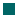     Push-out and spread best practices across early learning partners across the city    Leverage existing infrastructuresStrategy 1: Repurpose a building in Worcester to be a central early learning center. This early learning hub would house multiple new preschool classrooms. Each ELP would operate two classrooms. Inspired by other physical models, this central site would serve as a demonstration project for the City. It would actualize collaboration at a new, visible level. Space would be dedicated for classrooms, typical center supports and space to support specialists, families and co-locate key child/family organizations, such as Early Intervention.Features of this space and model include:Share common space – playground, multi-purpose room, family room, common library of materialsPD space – to conduct trainings, meetings and support the delivery of some college courses on-site, as feasible.STEAM room – In partnership with Worcester’s Head Start, a dedicated room designed to expand curriculum and activities for science, technology, engineering, art and math.  Worcester Head Start recently installed two STEAM rooms with enhanced curriculum. Expertise and time would be   provided in-kind and some materials support would be drawn from the community and smaller grants.Shared staff include:A nurse, who will serve as Health Care Consultant/Liaison to child’s medical home/health center; The nurse will coordinate physical, dental, hearing and vision screenings for program through community resources; serve as liaison to the WPS Nursing Unit and WPS Supplemental Support Services;A Program Administrator, at the EEC Director II level, and a PT Administrator for up to four classrooms (.5 FTE for each of 2 ELPs, meeting EEC regulations on maximum ratios); The position will report into each ELP; participate in regular PLCs, monthly Steering Committee meetings, and other PD;A Family Engagement Coordinator will oversee the Family Service Advocates; liaison to ELPs; develop/coordinate family trainings leveraging partner strengths and community agencies;On-site support for SPED services where specialists come to the hub to service children.The PEG Steering Committee will guide decisions about shared services. Regular communication will be expected and supported in meetings, emails and centralized website.  In addition to salaries, costs necessitate funding to support planning, architecture, project management and construction.Strategy 2: Place new classrooms in existing schools or buildings in small clusters. Space in Worcester’s public schools is at a premium. The PEG Planning Committee is now exploring future options with the WSP Superintendent this summer. Sites under consideration include a former nursing home (purchase) and lease  of space at St. Peter Marion. The Committee will be approaching city leaders with the PEG strategic plan in order to identify suitable space, which may be part of the city’s inventory, and which could be repurposed.Beyond the physical capacity strategies identified above, Worcester’s PEG model aligns a constellation of community assets to support infrastructure and high quality programming:Expand TransportationGiven both the large geographic area of Worcester combined with the limited resources of residents, the provision of transportation is essential for program participation, and transportation must be incorporated into PEG planning. While the city continues to build and improve its transportation systems, the reality is that it cannot efficiently support family needs. Reliable transportation better ensures higher regular attendance for children.  Several ELPs (Rainbow Child Development, Guild of St. Agnes, Head Start and WPS)             operate or contract for transportation.  Two options were identified to address the inclusion of transportation in this Plan:Strategy 1: Contract Services through WPS – WPS has an extensive contract with Durham School Services to provide transportation.  Should funding flow through the public schools, transportation contracts can be expanded to include transportation for PEG classrooms. This arrangement already happens for Worcester’s Head Start program.  Currently, contracted rates are approximately $350 per vehicle per day. Bus monitors would be supported through PEG funding.Strategy 2: Expand Private Fleet through Guild of St. Agnes – This option leverages the experienced Guild of St. Agnes transportation fleet. The Guild currently operates a fleet of vehicles and transports children to and from its programs. The agency has a dedicated transportation department.  Costs here would include additional vehicles and staff (drivers, monitors, and a transportation specialist, depending on the scope of the transportation need).Expand Teacher Capacity via 1) Competitive Compensation and 2) A Professional Growth and Development Cohort ModelThis core PEG strategy builds on Worcester’s high quality programs while addressing a shrinking workforce and need for increased compensation and professional development.  Worcester’s early learning providers are experiencing significant challenges with staffing with implications on enrollment, capacity and continuity of care. Partners regularly report struggles with both hiring and then retaining qualified staff with Bachelor’s degrees or above because compensation is not adequate to support cost of living. Qualified staff are increasingly drawn to work in the WPS system or Head Start program (also under WPS), or leave the field entirely. While the state average turnover in early childhood programs hovers at 30%, at least two of Worcester’s centers experienced 50% turnover during the 2015-2016 school year.  Compounding this issue are protracted hiring times.  These factors produce darkened classrooms or shift program administrators into classrooms and away from leadership tasks.Strategy 1: Worcester’s early education community seeks to cultivate and sustain a pipeline of professional educators and leaders. Over time, a high quality workforce would be cultivated for both the PEG and other classrooms in the City. This Plan includes provisions to better support a competitive compensation package for educators while increasing educational attainment. We aim to build a career ladder and demonstrate the positive impact in child outcomes and staff retention through the ladder. The ladder includes two key provisions:    Program staff will be paid at comparable levels to equivalent positions in WPS; and    Each staff level will participate in a professional growth and development cohortWorcester’s higher education partners are well positioned to support workforce development. Over the past several years they have developed and piloted several workforce-related educational programs and pathway supports. For example, Worcester’s pipeline allows for multiple points of entry and includes harnessing new graduates from Worcester Technical High School’s early education program and engaging veteran educators in leadership development opportunities.  Quinsigamond Community College (QCC) plays a central role in the formal educational pipeline for our preschool expansion project. It is at the nexus of entry for our new and developing workforce and has articulation agreements with WPS’s early education programs, Becker College, Fitchburg State University, and Worcester State University, QCC. Currently, QCC is designing a formalized Birth to Age 8 Workforce Associate’s degree program. Students can enter at one of several points and work on a stackable set of credentials to advance towards an AA.Strategy 2: Base Educators’ Compensation on WPS and Worcester Child Development Head Start Salaries. Compensation targets for PEG classrooms and programmatic staff are based upon equivalent salaries to WPS and Worcester Child Development Head Start (WCDHS)—also under WPS—salaries.  An hourly rate was determined to pay for a full day, full year equivalent. All staff earn at least the proposed minimum wage target of $15 per hour. Compensation is based on available 2015-2016 school year contract data or averages from 2015-2016 Head Start salary data. For general budgeting purposes, a fringe rate of 20% will be added. Average annual increases of 2% to 3% will need to be applied.Staffing Plan for Centralized LocationWorcester PEG Planning Team 2016PEG Classrooms Will Participate in a Two-Tiered Plan for PD: Program Wide Professional Development and Educator Advancement through CohortsThe second critical piece to ECE workforce development is the intentional development of educators and the provision of career development lattices.Strategies here are designed to:    Elevate the quality of preschool programming    Stabilize and cultivate a high quality, well educated workforce and leadership pipelineFirst Tier – Program Wide Training and Professional Development:  Participating PEG classrooms will all receive program-wide training and PD relevant to implement the high quality programming (curriculum,assessment, etc.). PD includes cross-sector training sessions, classroom-based coaching, and a monthly facilitated PLC group. Core training will be offered across all areas of the program’s design including curriculum, assessment, family engagement, and specialized topics (such as cultural competence). Educators will be trained on standards and content related to EEC’s initiatives through trainings offered via EPS and local trainers, including ESCS’ Master Teacher who has completed recent TOT modules in PreK-K Social and Emotional Learning/Approaches to Play and Learning Standards (SEL/APL), Wisconsin/Delaware/Arkansas (WIDA) Early Language Development, Coaching and Mentoring (PAC), and Children in Trauma. Through the Birth to 3rd Grade Alignment Early Learning Challenge Grant Worcester has successfully designed and implemented cross-sector training on a similar range of topics including family engagement and social- emotional early learning standards.Through our collaboration with Head Start (WCDHS), educators and leaders from early learning partner organizations will participate in CLASS observer training and additional technical assistance sessions.  WCDHS is a local leader in CLASS implementation. A recent Federal review (November 2015) demonstrated that the program is operating at or above national benchmarks in all areas of CLASS. The program has a significant training and implementation model led by the Education Manager. The Head Start program is taking the lead in designing an educator support plan for utilizing CLASS in PEG classrooms. In addition, through their partnership with the New England Head Start Training and Technical Assistance Center at the UMASS Donahue Institute, a cadre of educators and leaders from ELPs (approximately 18) will be trained as CLASS observers. The cadre will include leader/supervisors from Early Learning Partners who can expand the use ofCLASS throughout their centers.  This will also serve to increase Worcester’s cadre of reliable CLASS observers.Supporting children who have/are experiencing trauma is a focal point for Worcester. WPS recently received a grant from the Health Foundation to implement Worcester HEARS (Health Environments and Resilience in Schools) to support a pilot of training and support across five public schools in the North Quadrant. Our proposed preschool expansion targets children living in the North Quadrant. To further support the successful implementation of a community-wide strategy to support children experiencing stress and trauma, PEG educators and leaders will participate in CEFEL training and the EPS will offer training to family child care and other providers in the North Quadrant. Educators also will receive the new Childhood Trauma training, supported through our EPS and Master Teacher.Family engagement is a focal point for ongoing PD. It lends itself to collaboration and training across the birth to kindergarten continuum as we aim for seamless transitions and common expectations for families.Foundational training based on Dr. Karen Mapp’s Dual Capacity Building Framework for Family-School Partnerships alongside research-based practices from Dr. Parades’ Academic Parent Teacher Team (APTT), and a parent empowerment model from California’s Parent Institute for Quality Education (PIQE) will be developed and implemented.Second Tier—Educational Advancement through Cohorts: Each staff level (assistant teacher, teacher, and lead teacher) will participate in a certificate and degree cohort.  In partnership with our local IHEs, Quinsigamond Community College, Worcester State University and Becker College, preschool expansion funding will be braided with existing early education funding support to advance cohorts to their next level of degree attainment.Assistant Teachers would work towards their Associates Degree in early childhood, via QCC’s Workforce AA degree program.Teachers with an AA in early childhood would join a cohort towards completion of their BA degree in early education/birth to age 8.Lead Teachers already have their BA degrees would be entered into a cohort of learners to complete the Early Educator Leadership Certificate offered through a collaboration of QCC and WSU. The classes would be taken for graduate credit and all five (5) course transfer directly into WSU’s Masters in Educational Leadership program.Implementation of this innovative comprehensive cohort education model will be supported through collaboration between Region 2 EPS and a Workforce Faculty Lead at QCC. It will be supported initially by several existing funding streams:    EEC’s ECE Scholarship, targeting professionals seeking their AA and BA degrees in early childhood    EPS funding, targeting professionals moving across the continuum (CDA to AA to BA) through aconstellation of courses    Edward Street Child Services Scholarship Program, targeting professionals in the Leadership CertificateThrough its existing services, the Center for Childcare Careers (EPS) will provide access to Individual Professional Development Plans and other key supports for educational growth and attainment.Solving the compensation crisis is not something a single plan can achieve.  However, Worcester seeks to demonstrate that a child’s early learning outcomes are predicated on quality which requires equal emphasis on two interrelated goals:    High Quality ECE Workforce to grow and develop teachers and leaders.    High Quality Early Learning Environments to offer nurturing environments that help children thrive.The preschool expansion classrooms will demonstrate growth and development for children, families and the educators serving them.  PEG will contribute to a vibrant Early Learning System and stimulate success for children today and graduates of tomorrow while ensuring a healthy community and economic outlook.Program Quality: Achieve QRIS Level 4 or NAEYC in Four YearsParticipating entities in Worcester PEG have, as a goal, a Level 4 rating in the Massachusetts Quality Rating and Information System (QRIS) or National Association for the Education of Young Children (NAEYC) accreditation of participating ELPs within four years.  Worcester Programs are Leaders in Quality. The Worcester PEG Planning Team believes that children learn best when exposed to and are engaged in high quality environments, interactions and relationships. Children learn through play, self-directed as well as meaningful, intentionally planned experiences in a typical sequence of awareness, exploration, inquiry and application. To achieve this vision in preschool expansion classrooms, the Team set in place quality measurement and growth components including high quality PD and the program-wide use of the CLASS tool to improve educator practice. All partners agree to quality components of a maximum class size of 20 and maximum child-teacher ratio of 10:1.  In fact, ELP partners are aiming for a maximum class size of 18 and child-teacher ratio of 9:1. There will be, regardless of setting, at least one educator in each classroom with a BA in a relevant field.  All educators (including assistants) will be paid salaries that are commensurate withthose of comparable positions in the public schools. Professional development for all staff, including coaching, group trainings, and other supports for planning and implementation of curriculum, will be provided in collaboration with the WPS.  The Center for Childcare Careers (EPS) will provide supports towards QRISand/or NAEYC accreditation for new PEG classrooms. Worcester’s ELPs are all well experienced with both MA QRIS and NAEYC with high-levels of quality achievements to date.Comprehensive Services and Family Engagement StrategiesThe child and the family are a complete entity requiring community support for each child’s healthy growth, development and learning.  Indeed, our belief about the central role families play in children’s lives necessitates incorporating a range of supports to meet needs. The family is where children gain their first experiences in life and it is the most prominent and continuing influence in their child’s life.  We believe that all children and their families, regardless of their ethnic origins, value system, faiths, abilities, customs, language, and compositions must be equally respected and deserving of the opportunity to thrive and succeed thereby ensuring the cultural and economic viability of our community.The Expansion Plan will leverage the careful planning recently undertaken in the Birth to 3rd Grade Framework. The Framework encourages opportunities for families to engage actively and meaningfully in their children’s healthy development and education by: Increasing cultural and linguistic competence; increasing family education and supports; increasing family engagement in decision making and advocacy; buildingrelationships and trust among families, providers, and schools; strengthening coordinated efforts of public and private entities to use culturally competent engagement strategies; developing a citywide philosophy of family engagement to build “learning partnerships”; and assessing whether information is geographically and socioeconomically distributed to all families residing in our City.Strategies here are designed to:Extend Birth – 3rd Grade alignment successes and implement Worcester’s city-wide vision    Create a family engagement and support model that can be leveraged across the city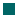     Integrate and promote physical and behavioral health supports    Expand culturally-sensitive programming and outreach to hard-to reach populations    Expand collaboration and support for seamless transition to kindergartenAlign the PEG Initiative with Worcester’s Growing the Heart of the Commonwealth, Birth to 3rd Grade Strategic FrameworkThe Framework outlines four interconnected strategic areas that would support a child’s growth and learning. They are: (1) Early Learning, (2) Family Engagement and Support, (3) Behavioral Health, and (4) Health. Each area is defined by a strategic direction and a comprehensive set of objectives and action which guide planning for comprehensive services.Programmatic design decisions are based on supporting multiple objectives encompassed in the framework.Provide New Staffing Supports to Adequately Meet the Needs of Worcester Families with Young ChildrenPEG Early Learning Partners already work with families with diverse needs and all serve families with multiple risk factors including poverty and trauma. They also have an extensive network of community-based support agencies to help meet the needs of families. Specific PEG supports are designed to replicate and extend successful practices necessary to the support of families.These supports include:    The PEG Family Engagement Specialist will be responsible for developing practices, policies, training, and supports to ensure high quality education services engage families and create learning partnerships. This position will be designed collaboratively across ELPs and be informed by the Head Start model.    PEG Family Advocates will be responsible for supporting families’ service needs. The Family Advocates will conduct home visits and provide community connections to needed services. This position and function will be modeled after Head Start Family Advocates. The Family Advocates will:Connect families with Worcester Community Connect Coalition (WCCC) for a comprehensive list and guidance to services and supports. WCCC is a parent led organization that works to improve access to services.  They maintain the most current list of agencies providing services.Connect families with early learning supports through Worcester Family Partnership (CFCE)Leverage the tools developed under WPS’ new Multi-Tiered System of Support (MTSS) plan, specifically the Family and Community Guide as an opportunity to link to resources and organizations in a centralized format.    Embed mental health services into new program classrooms via Together for Kids and other community-based partnerships.    Through the PEG Nurse and in collaboration with PEG Planning Team, embed physical, dental, vision and hearing screening and health services into programming by extending existing city-based collaboration among:Ensure Access to Quality Mental and Behavioral Health Services for Young Children and Their FamiliesComprehensive Services via PEG will fulfill many of the strategic goals in Behavioral Health in the Birth to 3rd Grade Strategic Plan Framework. These strategies range from increasing evidence-based social, emotional and mental health training and support; expanding environments that provide mental healthconsultation; and fostering nurturing behaviors among families and early childhood professional, particularly in understanding how to address trauma. An underlying assumption of that framework is that health of mind and spirit are central to growth, development and learning in children. Children and the adults in their lives all need supports to build resilience and perseverance as they encounter milestones, changing family and societal dynamics, and stress factors. We believe that children develop the capacity to reach their full potential when they are in secure, trusting relationships with adults that provide safe, nurturing environments. Social and emotional learning is critical to every child’s ability to self-regulate, to identify their own feelings, to cultivate flexibility in thinking and to interact successfully with others.PEG will ensure access to quality mental and behavioral health services for young children and their families, which will work to reduce toxic stress in children’s learning and living environments. Specifically, expansion funding will be channeled to children 2.9 to 4 with regard to implementing specific strategies outlined in the Strategic Framework, such as identifying a core set of practices and strategies to be used by early educators across mixed delivery settings; embedding mental health services in programs servicing young children; ensuring coordinated transitions of mental and behavioral services as children grow along the early learning continuum.Promote Physical Well-Being of PEG Children and FamiliesPEG will promote physical health in Worcester in acknowledging that physical health is an important component of the early education system for PreK age children and that healthy and thriving citizens participate fully in our economy and enjoy the community’s resources. Children learn best when they have adequate nutrition, access and use of outdoor play spaces and continuity of pediatric health care from birth with a dual focus on prevention and treatment. Pediatricians and their medical support teams serve as the family’s first partners in growth and learning.The outcomes will be improvements in health of children; increased knowledge of the importance of health and wellness; increased access to healthy food and food security; increased access to facilities and parks for playful exercise and gross motor activity; increased number of healthy homes (lead, asbestos and heavy metal free); and increased coordination of efforts to support health and wellness across the community.PEG staff led by the nurse and family services coordinator will coordinate with healthcare providers and agencies to ensure access to quality healthcare, access to consistent sources of healthy food and nutrition services; expanding access to shared outdoor spaces; extending embedded health clinics and services into schools, centers and programs serving young children; and promoting and support use of medical, oral, and mental health as well as developmental, vision and hearing screening and services.Target Hard-To-Reach Families in Outreach and CommunicationWorcester’s plan specifically targets hard to reach families, including families who are new to the country and the working poor.  Local refugee resettlement agencies and agencies with significant community outreach networks will be engaged in outreach and recruitment.  The expansion partners have relationships with the major resettlement agencies in the City through Edward Street Child Services and Worcester FamilyPartnership. Outreach will involve faith-based organizations and Alignment Partnership Council members. WPS will use its ConnectEd system so that partner organizations can share information through their networks and communication tools, and will leverage local media outlets. Worcester Community Action Council (WCAC) maintains a daily e-newsletter designed to disseminate information across all community agencies in the City. Partnerships with health care providers, particularly Health Centers and pediatricians will support outreach. Local faith-based leaders will also be engaged in this effort.  Finally, being in the community’s neighborhoods and at cultural events and community fairs will serve as another connecting point with families.  Successful events like Day of Play, FatherFest, Convoy of Hope, Health and Safety Fair serve as models for outreach.Outreach and engagement is necessarily an evolving process. Worcester’s PEG Plan incorporates significant guidance from cultural and religious organizations to expand outreach to and communication with vulnerable, hard-to-reach populations.Outreach must be culturally competent, which necessitates deeper focus group work with specific neighborhoods within Worcester. Community organizations like ACE, SEAC, Ascentria, and LEI have expressed interest to the PEG Planning Team in discussing strategies, providing cultural insight, and building educator and ELP capacity to work effectively with families.  They have also offered to set up focus groups with families.   This work is in process for Summer 2016. Translation needs will be supported by a number of agencies including WPS’ translation department, resettlement agency staff, and the new Translation Center in the World Languages Department at Worcester State University.Extend CFCE Pilot Project to Support Immigrant and Refugee FamiliesTo support immigrant and refugee families within PEG initiative, we propose to expand a pilot project that introduces families to an engaging, non-threatening education setting.  The unscheduled and often chaotic arrival of new refugee families necessitates a caring and supportive introduction to the community’s early education offerings.   Worcester’s CFCE (Worcester Family Partnership or WFP) has played a pivotal role in developing and facilitating a large number of playgroups across the city. This past year, in a collaborative pilot with WPS, MIRRA, and African Community Education, WFP facilitated a new playgroup model designed to support a specific cultural group’s recent immigrants and refugees, and introduce families to information and educational opportunities for their children.  Worcester PEG will expand the use of specialized culturally- relevant family playgroups in partnership with other resettlement agencies as an introduction to the educational culture and bridge into preschool. Playgroups would run in 10-week cycles for approximately 30 weeks.  Staffing support will be provided to work with families with trauma history and outreach and work with culture broker organizations. Culture broker organizations like Southeast Asian Coalition and Latino Education Institute are ready to partner to support this project. PEG would initially support the development and implementation of these playgroups in conjunction with the CFCE grant.Explore the Portability of Kindergarten Screening and Registration Processes in a Central LocationIn an expanded preschool program, the WPS Early Learning Director will lead planning to explore the portability of the screening and registration processes related to kindergarten to the early learning hub. Screening and assessment are part of the kindergarten registration process. WPS screens all incoming kindergarteners, with enrollment overseen and facilitated by the WPS Parent Information Center. The Early Learning Director will also facilitate parent information sessions on kindergarten. Finally, the PEG partners will explore the opportunity to have a Visit Kindergarten Night at one of the local elementary schools.  The event has been piloted through Head Start with great success and can be replicated for additional preschoolclassrooms. These strategies enhance support for families making the transition from preschool to kindergarten.Support Kindergarten Transition in PEG Classrooms using Worcester’s Characteristics of Kindergarten ReadinessWorcester’s early educators are setting forth a set of goals, experiences, and skills that provide a lens through which we identify characteristics of kindergarten readiness captured in Worcester’s Characteristics of Kindergarten Readiness: Transitioning from Preschool to Kindergarten and new companion parent tool, Let’s Get Ready for Kindergarten! (September 2015).	One of the special milestones in a child’s life is his/her entry into kindergarten. It is a magical – if not overwhelming – time of transition, when children are eager, excited and ready to explore. These tools are meant to be the foundational bridge between preschool and kindergarten, sparking dialog around curriculum, practice and instruction, and will serve as a springboard for shared PD across all educational settings serving our young children.Inclusion StrategiesEnhance PEG Partner Collaboration with Community Partners under Leadership from Worcester Family Partnership and Edward Street Child ServicesInclusion and supporting children with emerging and identified special needs is an existing commitment and practice that Worcester’s early learning programs, WPS and the WCDHS support in collaboration with community partners in the health and behavioral health fields.  Each Early Learning Partner in Worcester’s PEG Plan has extensive experience in supporting children with special needs and children experiencing trauma. They enroll and support children without permanent homes and children engaged with DCF services as state contracted providers. Each partner has experience and competencies in supporting dual language learners and immigrant and refugees families.ELPs in Worcester work with professionals and organizations across the city that provide early intervention services, home visiting services, playgroups, and resettlement support. Through PEG, ELPs will enhance their collaboration with community partners under leadership from Worcester Family Partnership and Edward Street Child Services including:    Early Intervention providers – Pernet Family Health, Thom, and Criterion    Home Visiting providers – Parent Child Home Program (Worcester Family Partnership), MSPCC    Resettlement Agencies – African Community Education, Southeast Asian Coalition, Latino Education Institute, Ascentria Care AllianceDeliver Services Directly in ClassroomsWPS will provide evaluation and special needs determination. This year Worcester Family Partnership collaborated with the SPED team to offer a standing playgroup in a common location so that the team could observe children in a more natural play-based setting to support evaluation.  Specialists would come to a centrally located center to work with children from across all classrooms. The building would provide space to host IEP meetings and facilitate the delivery of services.  Should services be required, and as possible, WPS will provide services to children in the PEG classrooms to minimize disruption to the child’s schedule andavoid transportation barriers. The PEG Planning Team will work with the SPED team to share processes and create a plan of support.The PEG Planning Team will explore with Together for Kids (TFK) the opportunity to embed a clinician in the PEG classrooms to support behavioral health. TFK provides comprehensive mental health promotion, prevention, and intervention model of service comprised of the following components: 1) infant, toddler, preschool, and school age (ages 5-13) behavioral health consultation for educators and families; 2) trainings for educators and families on a variety of topics related to social-emotional health in children; and 3) referrals for intensive services (e.g., child/parent psychotherapy, psychological assessment). Services are designed to promote social-emotional wellness in children, assist educators/families to understand and appropriately respond to challenging behaviors, strengthen home-school partnerships, and reduce suspensions and expulsions from early education and care settings. The goal is to assist children to become enjoyable family members, valued friends, and successful learners so that they will develop a “foundation for success” in kindergarten and beyond. The ELPs are familiar with and use TFK services for their existing programs.Worcester’s PEG plan embeds TFK support into classrooms to best support vulnerable, high-risk children and families.Curriculum and Assessment StrategiesAnchor PEG Curriculum and Assessment in Worcester’s Characteristics of Kindergarten Readiness Worcester blended the Commonwealth’s seminal planning document, Building the Foundation for Future Success for Children from Birth to Grade 3 with the latest research on child development to align a set of developmental characteristics that bridge preschool into kindergarten.   Worcester’s Characteristics of Kindergarten Readiness: Transitioning from Preschool to Kindergarten, developed in 2015, represents the community’s definition of readiness.  It anchors the plan for many aspects of Worcester’s PEG plan, but most importantly the Plan’s curriculum and assessment.Building a strong foundation for growth and learning requires: (1) Equal emphasis on all domains of early childhood development; (2) Acknowledgement of how these domains are interrelated; and (3) Recognition of individual abilities, strengths, cultural and linguistic backgrounds, and needs. Relationships and play are key components of learning environments for young children. The intersection of the five core areas is predicated on two basic learning principles: 1) Children learn within strong, positive relationships; and 2) Children learn primarily through play – the creative, active exploration and manipulation of materials and objects with ample time to engage with peers, materials and their environment.Strategies here are designed to:    Embed Worcester’s community-developed definition of Kindergarten Readiness    Implement a common research-based curriculum elevating support for language and literacy development    Align assessment and data management practices and leverage WPS resources to understand near and long-term impactUtilize Worcester’s Let’s Get Ready for Kindergarten to Educate Parents on ReadinessParents will be engaged in understanding these characteristics through continuous access to emotionally and physically safe, culturally and linguistically inclusive, and high-quality learning and play experiences in homes, educational settings, and communities. In June 2016 the Alignment Partnership Council launched a new tool, Let’s Get Ready for Kindergarten to help parents understand what it means to be ready and how they can support their child.  The tool was launched at WPS’ Kindergarten and Preschool Open House.  It has been translated into seven languages and is being widely distributed across the community through education and community partners.  Additionally, parents will be invited to participate in a variety of                Countdown to Kindergarten events which begin each January.  These touchpoints and activities build families’ understanding of readiness and their role in supporting their child.Implement the Boston Public School K1 Preschool Model as a Common CurriculumGiven the dual goals of kindergarten readiness and alignment, ELPs look forward to implementing a common curriculum. The Curriculum is the BPS K1 (preschool) model.  ELPs are exploring the BPS weekly site and will be examining the Opening the World of Learning (OWL) curriculum, which serves as a backbone for the K1 curriculum. The K1 curriculum is well-researched, and demonstrates strong language, literacy and math outcomes in children. It is being adopted by other districts and cities across the country.  The common curricular focus affords early educators the opportunity to collaborate more deeply.  This curriculum pilot serves as a model for broader implementation of a community preschool curriculum in the future. The PEG partners currently use a combination of Creative Curriculum, OWL and teacher-created curriculum.PEG will hire Curriculum Coaches to support curriculum implementation and individual educator development via CLASS.  Coaches will implement monthly PLCs on topics of curriculum and assessment to support all PEG educators. Coaches will be overseen by a Master Teacher who has been a PAC leader for Region 2 EPS and has participated in advanced training on coaching and mentoring.  The Head Start Education Manager (LEA) will further coordinate support for Coaches through sharing of HS protocols, trainings, and technical assistance for the CLASS tool. QCC’s faculty will support the coaches in curriculum implementation. PEG classrooms will serve as demonstration sites for ELP teachers to observe and will serve as future field placement sites for QCC’s early education students.Utilize Teaching Strategies Gold (TSG) for Formative AssessmentFormative assessment will drive curriculum and instruction in each PEG classroom.  Measurement of skills and competencies tells educators where children are and informs instructional approaches and resources to support children’s individual learning trajectories. All of Worcester’s Early Learning Partner centers use TSG online for their existing preschool programs, while Worcester’s Head Start and WPS programs uses the Work Sampling System covering similar domains. Expansion classrooms will use TSG. PEG educators will examine children’s growth and development after each check point.  Use of a common tool strengthens the community’s ability to monitor children’s growth, and align with curriculum and practice. A crosswalk was developed to support alignment with Head Start and WPS and facilitate common educator dialogue.  One PLC topic each quarter will be devoted to formative assessment discussions across all PEG educators.Support PEG Assessment through the WPS Research and Accountability OfficeAssessment efforts will be supported by WPS’ Research and Accountability Office and through kindergarten transition processes in place in Worcester.  Through a School-Community Data Working Team, the ELPs established data sharing practices for participation in preschool programs. Preschoolers entering kindergarten will be identified by their PEG classroom in a data transfer to the WPS each summer. Individualdevelopment and learning information from TSG reports and other data will be shared with each child’s WPS kindergarten teacher. The WPS Early Childhood Director leads the outreach process to all Worcester centers each spring and collects data to share with kindergarten classrooms. Permission forms, data sheets, and a Cumulative Record tool have been developed to support the collection and transfer of information and files. As Worcester Child Development Head Start is under the umbrella of the WPS, there is an established data migration and sharing protocol in place that is led by the Head Start Family Engagement Specialist.  The PEG Planning Team and Early Learning Council will examine aggregate data reports on children’s progress into kindergarten, and from kindergarten through 3rd grade to inform practice and decision-making.Birth to Grade Three AlignmentChildren benefit from a strong foundation of family, community and education. We have one small window in which to get it right. The expansion grant fits directly into Early Alignment for Lifelong Success (March 2016). Worcester’s Birth to 3rd framework now serves as the City’s promise across the earliest and most important years. Physical, social, emotional, and academic success of all children is dependent on how we – as educators, parents, physicians, leaders, and community members – intentionally and creatively partner to ensure our children’s diverse strengths and needs are nurtured and well supported.Our community’s imperative is to honor young children and their families with an aligned and sustained investment. The future of a thriving and vibrant Heart of the Commonwealth begins when each child grows to her full potential.In Worcester, the community actively collaborates to improve the health, social-emotional, and cognitive outcomes for children based on a foundation of strong, healthy families and a top-notch early learning system preparing children for 3rd grade reading proficiency and college, career and life success. Early Alignment for Lifelong Success represents a unique model of community collaboration that aligns the resources of health, early learning and family engagement thereby aligning all of the City’s resources toward common goals. The Framework is intended to create a comprehensive citywide system of care, education, supports and services that recognizes a child’s success in school and life is strongly influenced by foundations that begin at birth through third grade. It outlines a larger set of interrelated strategic directions, objectives and actions. It leverages the work of the Alignment Partnership Council formed in 2014. Partner membership engages many organizations representing an array of state funded initiatives and grants from DEEC, DESE and IHE.  Our collaboration offers the City the following advantages:    Greater returns on investment. By working together toward common goals, resources are leveraged, duplication avoided, and efficiency is greatly increased.    Higher quality services. Utilizing expertise from multiple organizations alongside research-based practices guarantees a broader perspective and wiser approach.    Enhanced capacity. Very few organizations have the capacity to create community-wide impact. A collective effort enhances the impact of each organization, while generating a much larger impact overall.A sample of specific activities demonstrating our Birth to 3rd Grade Alignment work over the past two years is below.Full Day Kindergarten (FDK)/Transition to Kindergarten: Worcester Public Schools provides FDK services through EEC’s High Quality Full Day Kindergarten Grant.  The WPS Director of Early Learning oversees the grant and is a member of both Worcester’s APC and the PEG Planning Team. The APC focused on the critical transition between preschool and kindergarten. The APC implemented a number of improvements: Created community definition of kindergarten readiness; Strengthened Countdown to Kindergarten events (new event calendar; developed transition protocols for data; Developed potential new enrollment strategies via early learning centers); Hosted Meet-and-Greets with elementary principals and participated in Principal PLAN meetings to share resources, exchange ideas, and problem solve across common topics of interest.Coordinated Family and Community Engagement (CFCE) – Worcester Family Partnership (WFP) is Worcester’s CFCE grantee and is under the umbrella of WPS. The WFP Coordinator is a sitting member of Worcester’s B-3rd Alignment Partnership Council and participates on the PEG Planning Team. Community leaders and WPS coordinate WFP events, support projects, and have been strong collaborating partners for many years in community-based activities ranging from playgroups, Raising a Reader, and Parent Child Home Program to the development and implementation of a citywide events like Worcester’s Day of Play Family Festival, and the annual Countdown to Kindergarten events.Educator Provider Support (EPS): Family Services of Central MA/Center for Childcare Careers is the Central MA grantee for EPS.  The Program Director is a member of Worcester’s Alignment Partnership Council and is a collaborating partner on the PEG Planning Team. The EPS is also a founding member of Worcester’s Summer Learning Action Network and leads the Summer Literacy Initiative which provides embedded literacy coaches in more than 11 summer programs across the City. Results demonstrate children in kindergarten through 3rd grade are maintaining, and in some cases gaining, key literacy skills. Children enrolled in Early Learning Partner organizations benefit from this summer programming.Early Childhood Mental Health: Several of Worcester’s Early Learning Partners participate in Together for Kids Second Step (TFK) program.  Community Health Link is the lead agency for the TFK project. It was     developed in Worcester in response to early childhood center needs to support a diverse and significant array of behavioral needs in young children. Worcester’s Birth to 3rd Grade Framework specifically includes behavioral health as a core strategic area.Early Childhood Special Education Entitlement Grant (Fund Code 262): Worcester Public Schools holds a modest grant under Fund Code 262 to support special education services for 3, 4, and 5 year olds in Worcester. The grant is overseen by the SPED department and the WPS Director of Early Learning is a liaison with that team. The APC continues to strengthen the working relationship between WPS SPED and community providers.  We will examine opportunities to leverage funds to benefit children 3-5 in Worcester.Inclusive Preschool Learning Environments (IPLE): Worcester Public Schools is a current recipient of IPLE funding. Its current half-day preschool programming serves more than 1,200 children annually. WPS Early Childhood Director is an active member of Worcester’s APC and PEG Planning Team. PEG planning will align services and programming to best support Worcester’s preschool children.City Focus on National Campaign for Grade Level Reading (CGLR): Worcester is one of six CGLR communities across the Commonwealth and earned a Pacesetter Community designation several years ago. Worcester Reads, founded under Worcester’s initial Birth to 3rd Grade Alignment grant and co-chaired by Edward Street Child Services and the Worcester Educational Collaborative, represents the community’s collaborative investment in early literacy and embraces the goals of the Campaign for Grade-Level Reading.  Worcester Reads is the community lead in implementing the WPS District Literacy Plan. The campaign is: (1) building awareness about the importance of early literacy including the importance of “reading 20 minutes a day;” (2) getting resources into the hand of high-need neighborhoods; and (3) increasing the focus on literacy in schools by reinforcing the “20 minutes a day” message and transferring best practices. Principals, early educators, more than 13 community organizations like Reach Out and Read and cultural institutions such as the Worcester Public Library and Worcester Historical Museum are active members in creating, sharing and leveraging resources across the birth to 3rd grade continuum. Worcester Reads is creating public awareness through city-wide events, reading events across the Worcester public library system, and parent-friendly resources.Exploring Boston Public Schools (BPS) K1 & K2 Programming:  Over the past year, ESCS’ Managing Director of Birth to 3rd Grade Alignment, WPS Early Childhood Director and a small team of WPS kindergarten teachers and special educators examined the aligned BPS preschool and kindergarten curriculum. They attended state and regional trainings and have piloted some of the protocols and practices from Focus K2. Curriculum plans for preschool expansion will pilot the BPS K1 curriculum. Several kindergarten teachers want to pilot the full K2 curriculum, which will align educational practices for children.Worcester’s Community-School Data Working Group: Worcester’s Alignment Partnership Council formed a new collaboration with WPS’ Research and Accountability Office to connect early education centers with WPS in order to learn more about the impact of preschool programming.  The group’s purpose is to explore how Early Childhood Centers (ECCs) and the WPS can collaborate on determining which students in the WPS had a preK experience; understand the relationship between preK and student outcomes; and develop a system for sharing data on school readiness.The Data Working Group collected and examined participation data from a pilot group of centers. More than 85% of children were found in WPS’ kindergarten classrooms in the 2015-2016 class. WPS can now track and share aggregate data on those children. Currently, the group is examining results from 2015-2016 Kindergarten class. The APC extended an invitation for all centers in Worcester to participate and is currently collecting participation data.  The project also supports data needs for Worcester’s Summer Literacy Initiative (SLI) which is a project of Family Services of Central MA. WPS is supporting pre and post summer data analysis on participating student performance in 1st through 3rd grades using District literacy and reading measures.Worcester’s commitment to align resources is part of the fabric of the community. It’s what Worcester does. It is who Worcester is. The work to align resources across education and community agencies has a long and proud history. The work of tomorrow is before us: to more fully support young children’s health and development by establishing a world-class early learning system that ensures each child has the opportunity and resources he needs to be successful.Costs and SustainabilityWorcester’s Preschool Expansion Plan costs represent a number of options and variables.  Final costs will be determined based on funding stream support and location of services.Start Up Costs for the PEG ModelThe fully-loaded cost per child is between $22,000 and $25,500. This cost is inclusive of staffing, materials, professional development, food, and transportation for eight new preschool classrooms and two culturally- supported Playgroups. It assumes a fringe rate for staffing of 20% and an indirect rate of 10% of total costs. Second and subsequent years costs assume reductions in furnishing and materials, and a 2% - 3% increase in salaries.New Classroom Costs EstimatesThe cost per child for first year of a new preschool room is approximately $14,500.  This does not include enhanced services and support from professional development, coaching, and family engagement.*New Classroom Furnishing and Materials cost is $22,000 per room. This estimate is drawn from NIEER research on the costs of furnishings and materials for a new preschool classroom and was confirmed by experts in center development, planning and construction.Culturally-Supported WFP PlaygroupsAssumptions for Space Renovation**Assumptions not inclusive of lease or purchase costs.Funding: A Collaboration of Will and ResourcesFunding plans for the PEG Plan integrate a three-part strategy:Identify and pursue new state resourcesExpand and braid existing funding resourcesPursue new local funding in partnership with local foundations and businessesNew State or Federal ResourcesFunding sources would support three key areas: 1) implementation planning work for 1st year; 2) building and renovation costs; and 3) compensation targets for PEG staffing. The magnitude of the lift for the PEG model, particularly as it relates to compensation necessitates a significant infusion of funding.Braid Existing FundingTo cover costs and bridge gaps the PEG model would make use of existing subsidy reimbursements for care, transportation, food, etc. and identify the remaining gaps need to fully cover costs in each area. For example, current transportation reimbursements are $6.00 per day one-way or $9.00 per day round trip.  Actual round trip costs are closer to $17.00 per day so gap funding would be sought for the balance.Funding sources in this area include: Department of Early Education and Care, Department of Elementary and Secondary Education, and CACFP (food) reimbursement. Additionally, partner funding sources currently in place will be expanded over time to help cover longer term sustainability.  Sources here include Early Childhood Mental Health Grant, CFCE, EPS, and sources supporting community agencies expanding their footprint of services.Local Funding from Foundations and BusinessesWorcester prides itself on its small-town community feel and its ability to help its citizens. Community foundations and businesses consistently look to support efforts that advance the quality of life and contribute to the economic vitality of the city. Longer term sustainability of Worcester’s Early Learning System, and the related preschool expansion program, requires sustained investment from foundation and local businesses.The PEG Planning Team is generating initial interest from foundations like the United Way, Greater Worcester Community Foundation and others that focus on education and youth. Many of the supporting agency services and contributions may be funded through existing efforts. While careful not to cannibalize those funding stream, leaders from foundations will be called together to brainstorm funding solutions. City leadership will be engaged, and the business community will be called upon to make a lasting investment in the future of our most valuable economic resource.AppendicesGrowing the Heart of the Commonwealth: Early Alignment for Children’s Lifelong Success – Worcester’s Birth - 3rd Grade Strategic FrameworkWorcester’s Characteristics of Kindergarten Readiness: Transitioning from Preschool to KindergartenDistribution Map of Preschool Programs - Provider Overlay Maps for City of Worcester (2 versions)Letters of EndorsementYWCA of Central MAWorcester Public LibraryWorcester Family PartnershipRainbow Child Development CenterQuinsigamond Community CollegeWorcester Child Development Head StartGuild of St. AgnesFamily Services of Central MA/Center for Childcare CareersEdward Street Child ServicesAcknowledgmentsWorcester’s Preschool Expansion Strategic Plan was developed in concert with education, health and social service community leaders. Special thanks to the PEG Planning Team and a cadre of community partners who provided data, insight and support in the development of this plan. Project leadership and management provided by Marco Rodrigues, Ed.D, Worcester Public Schools, and Kim Davenport, Edward Street Child Services. Funding to support the development of the Strategic Plan was made possible through a MA Department of Early Education and Care Planning Grant.Consulting support and data analysis provided by Benita Danzing and Linda Warren of Early Childhood Associates, Inc.Growing the Heart of the Commonwealth:Early Alignment Children’s for Lifelong SuccessWorcester’s Birth-3rd Grade Strategic FrameworkMarch 2016AcknowledgementsThis Framework was developed in concert with school, health and community leaders. Worcester’s Alignment Partnership Council commissioned the work in November 2015. Special thanks to the Strategic Planning Working Group comprised of leaders from Worcester Public Schools, Edward Street Child Services, Quinsigamond Community College and the Guild of St. Agnes. Funding to support the development of the Framework was made possible through the MA Department of Early Education and Care and an Early Learning Challenge Grant. Consulting support provided by Linda Warren of Early Childhood Associates, Inc.Worcester’s Birth to 3rd Grade Alignment Partnership CouncilEdward Street Child Services Worcester Public SchoolsWorcester Child Development Head Start Quinsigamond Community College Family Services of Central MAWorcester Family Partnership YWCA of Central MAWorcester Comprehensive Education & CareGuild of St. Agnes Rainbow Child Development Center Webster Square Day Care CenterWorcester Public Library Worcester Education Collaborative Latino Education InstitutePernet Family Health ServicesIntroductionWorcester is poised to take bold action on one of the most strategic and important investments we can make in our children, our City, our economy and our future. Early learning is a smart investment. The strategic directions and strategies in this framework will provide solutions to some of the most significant problems facing our City by investing in early and equal development of human potential.We hold the triple distinctions of being the 2nd largest city in New England, a leading Gateway City, and the leading resettlement community welcoming 300-500 new families each year, all of which drive our unique, richly diverse City. To be a truly great city, Worcester must have healthy children, engaged families and the very highest standards in our early learning system.  Our City is fortunate today to have so many people and organizations committing time and resources to improve the education and health of our children and to support families as their children’s first teacher.Early Alignment for Lifelong Success, Worcester’s Birth to 3rd Grade Strategic Framework represents a unique model of collaboration that aligns the resources of health, early learning and family engagement thereby aligning all of the City’s resources toward common goals. It plays a vital role in our City’s efforts to ensure that all children are successful.Our collaboration offers the City the following advantages:Greater returns on investment. By working together toward common goals, resources are leveraged, duplication avoided, and efficiency is greatly increased.Higher quality services. Utilizing expertise from multiple organizations alongside research- based practices guarantees a broader perspective and wiser approach.Enhanced capacity. Very few organizations have the capacity to create community-wide impact. A collective effort enhances the impact of each organization, while generating a much larger impact overall.Our proposed framework is intended to create a comprehensive citywide system of care, education, supports and services that recognizes a child’s success in school and life is strongly influenced by foundations that begin at birth through third grade. These are the formative years that shape a child’s growth, development and learning. Each stage of a child’s development builds on the platform for success to the next stage.The framework is based on the premise that efforts to ensure an opportunity for every child to succeed in school and life must address the needs of the whole child – i.e. physical and mental health and well-being, as well as intellectual and social-emotional development skills.The aim of this framework is to provide guidance and direction for priority setting, staffing and budget decisions, and an advocacy agenda and partnership opportunities during the next five years. Specific Action Plans for each strategic area will be built considering connections within the framework and across our community.Why We Need this PlanEarly learning takes place in many places - home, child care, preschool, and kindergarten through third grade, libraries, faith organizations, parks, play groups and many other community settings. Early learning is also shaped by many people - parents, guardians, grandparents, other relatives, early educators, teachers, health care providers and a variety of caring adults and programs.Similarly, school age programs take place in many community settings and are organized by partners across the city, including schools and community-based programs. This rich variety offers choice for families according to their own values and need. However, when everything takes place in separate silos, families have a hard time finding the services and information they want. Further, while there have been a number of efforts to build bridges between existing programs, the pieces are still disjointed. An early learning system organizes and integrates the various policies, programs and services for young children alongside those for the adults who care for and teach them. When the elements work well and align with each other, children have the best opportunity to reach their full potential.Our VisionIn Worcester, the community actively collaborates to improve the health, social-emotional, and cognitive outcomes for children based on a foundation of strong, healthy families and a top-notch early learning system preparing children for 3rd grade reading proficiency and college, career and life success.Our framework identifies four interrelated Strategic Areas critical in promoting development of the whole child: early learning, family engagement and support, behavioral health, and health. These Strategic Areas are supported by four Absolutes that must permeate all we do: community engagement, partnerships, workforce development, and aligned resources and investments.Together these Strategic Areas and Absolutes form a comprehensive and dynamic early learning system.AbsolutesOur Guiding PrinciplesOur work is anchored by a set of interconnected guiding principles. They represent the high standards we must uphold if we are to honor the children and families we intend to serve with our programs, policies, and investments.Whole ChildTake into account all areas of a child’s growth and learning.Child Focused and Family CenteredPromote meaningful partnerships with parents and families since they are their children’s first and most important teacher.Culturally RelevantBe flexible, culturally responsive, and reflect the needs of the community and individual children and families.Comprehensive, Aligned, High-QualityPromote a comprehensive and aligned system of high quality services across the birth through third grade continuum, including a workforce with equitable compensation.Accessible and AccountableBe accessible to all children and families; address the lack of equity of opportunity that many children and families face because of race, ethnicity or family income, especially the preparation gap that stems from a variety of risk factors.Strengths BasedBuild on strengths of children, families, early educators, community stakeholders, leadership and prior planning efforts.Data DrivenPromote accountability in all policies, programs and services.Connections and PartnershipsThis plan only works if everyone in the community plays a part.Strategic AreasWorcester’s four Strategic Areas are inextricably linked.  Each encapsulates a core focus necessary to fully support the development of strong, healthy children who are ready for learning and life. Each is guided by a set of core beliefs and is linked to objectives, actions and outcomes that our community has defined as paramount in successfully nurturing children.Children are born ready to learn. They construct knowledge based on their own curiosity and are driven by their interests as well as through interactions with adults and other children. Each child has a unique learning style which is influenced by his or her experiences, strengths and interests.We believe that children learn best when exposed to and engaged in high quality environments, interactions and relationships. Children learn through play, self-directed as well as meaningful, intentionally planned experiences in a typical sequence of awareness, exploration, inquiry and application.The family is where children gain their first experiences in life and is the most prominent and continuing influence in their child’s life. Families desire the best for their children and our partnership with families begins there.We believe that all children and their families, regardless of their ethnic origins, value system, faiths, abilities, customs, language, and compositions must be equally respected and deserving of the opportunity to thrive and succeed thereby ensuring the cultural and economic viability of our community. Children learn best through everyday activities with nurturing people in familiar contexts and when the adults in their lives work in partnership.Health of mind and spirit are central to growth, development and learning in children. Children and the adults in their lives all need supports to build resilience and perseverance as they encounter milestones, changing family and societal dynamics, and stress factors.We believe that children develop the capacity to reach their full potential when they are in secure, trusting relationships with adults that provide safe, nurturing environments. Social and emotional learning is critical to every child’s ability to self-regulate, to identify their own feelings, to cultivate flexibility in thinking and to interact successfully with others.Healthy and thriving citizens participate fully in our economy and enjoy the community’s resources. Our citizens’ health is supported through an ecosystem of healthy environments, playful spaces to promote active living, preventative and restorative services, and nutrition and food security.We believe the overall health of a child impacts her growth and development. Children learn best when they have adequate nutrition, access and use of outdoor play spaces and continuity of pediatric health care from birth with a dual focus on prevention and treatment. Pediatricians and their medical support teams serve as the family’s first partners in growth and learning.Governance Structure  	Ensuring that all of our children succeed takes more than a village – it takes a community with common ownership and responsibility for its children.  Early Alignment for Lifelong Success, Worcester’s Birth to 3rd Grade Strategic Framework represents a cohesive and comprehensive vision of an early learning system that evolves to support the needs of each child in our community. Much is already underway in terms of initiatives and programs that connect to this vision.A living frame work requires leadership. No one entity can do this alone. Our proposed structure formalizes cross-sector collaboration and decision-making roles across public and private sector partners and strengthens leadership capacity to advance the work. The strategic directions, objectives and strategies outlined in Worcester’s Birth-3rd Strategic Framework are intended to provide the foundation for a more comprehensive strategic Plan that includes a budget, targets and benchmarks to drive the work and ensure accountability. Our work next is to fully identify those programs and resources, examine the gaps, and put forth Action Plans that chart next steps in each strategic area over the next five (5) years.The new governance structure will provide leadership, management and oversight of Worcester’s Birth to 3rd Grade Framework, Action Plans and Strategies. The governance structure is multi-tiered to ensure all of Worcester’s leaders have a voice in shaping the work.  The governance structure is organized under an Early Learning Cabinet and contains four tiers: Co-Chairs, an Executive Director, an Executive Council on Early Learning, and Steering Committees for each Strategic Area. These tiers will work collaboratively to complete the strategic plan, outline strategic priorities, guide funding decisions, and oversee the implementation of the Plan. Additionally, the Early LearningCabinet will put in place a process that engages the community, promotes public and private partnerships, and aligns resources and investments that serve children birth through age 8. It will launch an intensive communication plan not only to promote the Plan but to get high level buy-in from Worcester’s citizens.Co-Chairs will provide leadership to ensure the strategic directions and priorities align with both the early care and education and public school agendas and policies and practices reflect the goals and desired outcomes of both private and public sectors. The proposed co-chairs are the Superintendent/Chief Academic Officer of Worcester Public Schools, a leader from the City of Worcester, and a leader representing Early Learning ProvidersExecutive Director will manage all aspects of strategic planning and implementation including development of a multi-year plan to accomplish strategic priorities and objectives, support Co-Chairs in leading the plan, share regular progress updates, and ensure accountability. The Executive  Director will work closely with the Executive Council to promote community partnerships and widespread community engagement and design a communication plan that is relevant to Worcester’s diverse citizens, organizations and businesses.Executive Council on Early Learning will build local support, raise public awareness and engagement and form strong strategic partnerships. Council members will work together to promote effective policies, practices and services to eliminate resource and service disparities and achieve equal access for young children and families, develop mechanisms for integrating the plan into partner organizations, and engineer a process for funding and sustaining the work. The 12 member  Executive Council will be chosen from Worcester’s businesses, organizations, foundations, and municipal departments. Membership may include the District Attorney, Chief of Police, Cultural Brokers organizations, representatives from the Chamber of Commerce, Health and Medical Institutions, Higher Education, Department of Children and Families, and Together for Kids. At thislevel of leadership and engagement, membership will include a financial contribution which would directly support the Executive Director and directed projects.Steering Committees will be aligned to the four Strategic Areas outlined in the Strategic Framework:(1) Early Learning, (2) Family Engagement and Support, (3) Behavioral Health, and (4) Health. Steering Committees will be charged with developing and implementing their respective sections of the framework into a full-fledged 5 Year Action Plan with particular attention to specific outcomes. Steering Committees will be populated with organizational leaders, IHEs, business and health institution representatives and parents and providers from Worcester’s early education centers, family child care systems, early intervention, the Worcester Public Schools (principals, teachers, administration) and Worcester Child Development Head Start. The Executive Director will support the Steering Committees in successful implementation of their respective plans and coordinate and integrate the work of the Steering Committees in alignment with the Executive Council.ConclusionChildren benefit from a strong foundation of family, community and education. We have one small window in which to get it right. This framework serves as our community’s promise across the earliest and most important years – birth through 3rd grade – when children’s growth and development is like no other time period. Physical, social, emotional, and academic success of all children is dependent on how we – as educators, parents, physicians, leaders, and community members – intentionally and creatively partner to ensure our children’s diverse strengths and needs are nurtured and well supported.  Our community’s imperative is to honor young children and their families with an aligned and sustained investment. The future of a thriving and vibrant Heart of the Commonwealth begins when each child grows to her full potential.For more information and to become involved in Worcester’s Birth to 3rd Grade work, contact Edward Street Child Services at 508.792.0220.Worcester’s Characteristics of Kindergarten Readiness: Transitioning from Preschool to KindergartenWorcester’s	Characteristics	of	Kindergarten	Readiness: Transitioning from Preschool to KindergartenLet’s Get ReadyThe years prior to entering kindergarten are full of development and learning for young children. The experiences and skills practiced before formal schooling begins lay the foundation for later academic and life success. One of the special milestones in a child’s life is his/her entry into Kindergarten. It is a magical – if not overwhelming – time of transition, when children are eager, excited and ready to explore. Educators work tirelessly to make that transition positive and rewarding. Worcester’s early educators are setting forth a set of identifiable goals, experiences and skills that provide a lens through which we identify characteristics of kindergarten readiness.Readiness begins with a strong foundation that encompasses all domains of learning and seeks to identify both strengths and needs of young children. Building a strong foundation for growth and learning requires:Equal emphasis on all domains of early childhood development;Acknowledgement of how these domains are interrelated; andRecognition of individual abilities, strengths, cultural and linguistic backgrounds, and needs.iChildren from birth through grade 3 who are on a path to lifelong success need to build competencies in five interrelated core areas.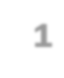 Relationships and Play are Key IngredientsThe intersection of the five core areas is predicated on two basic learning principles: (1) Children learn within strong, positive relationships, and (2) Children learn primarily through play – the creative, active exploration and manipulation of materials and objects with ample time to engage with peers, materials and their environment. Children are active participants in the learning process; the environment including nurturing, responsive engagement with adults and peers, provides the context for their learning.Essential Competencies and Experiences Establish the Foundation for SuccessContinuous access to emotionally and physically safe, culturally and linguistically inclusive, and high- quality learning and play experiences in homes, educational settings, and communities will lead to the development of the following competencies in young children. Worcester blended the Commonwealth’s seminal document, Building the Foundation for Future Success for Children from Birth to Grade 3 with the latest research on child development to align a set of developmental characteristics that bridge preschool into kindergarten.At Kindergarten entry we look for certain characteristics in each domain to inform our curriculum and instruction. We recognize that children’s development exits on a continuum towards mastery. Our measurement of these skills and competencies tells us where they are in that development, which enables us to adjust instructional approaches and resources to support children’s individual learning trajectories.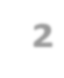 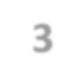 ConclusionChildren benefit from a strong foundation in skills and dispositions that are developmentally appropriate and are essential for academic growth and success. This Characteristics document is meant to be the foundational bridge between preschool and kindergarten, sparking dialog around curriculum, practice and instruction, and serving as a springboard for shared professional development across all educational settings serving our young children.ACKNOWLEDGEMENTSSpecial thanks is extended to the Characteristics of Readiness Subcommittee which was comprised of educators and leaders from Worcester Child Development Head Start, Worcester Public Schools, Community-based Providers, and Quinsigamond Community College: Jill Arrell, Kim Davenport, Laurie Kuczka, Charlene Mara, Diane Smith, Shirley Sherman, and Kristina Young. The Subcommittee worked in partnership with Worcester’s Alignment Partnership Council on the development and review of this document. Additional comments and review were solicited from Worcester’s Division of Public Health, and pediatric school health consultant, Dr. Beverly Nazarian.i Building the Foundation for Future Success for Children from Birth to Grade 3. (2015) Massachusetts National Governing Association State Team. Commonwealth of Massachusetts. Boston: MA.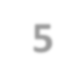 PartnersRole(s)Strengths - HighlightsIndividuals InvolvedEdward Street Child Services (Established 1883)ConvenerChair Alignment Partnership CouncilChair PEG Steering CommitteeCoachingECE KnowledgeCommunity ConveningCollaborative LeadershipManaging Director, B-3rd AlignmentExecutive DirectorMaster TeacherGuild of St. Agnes(Established 1913)ECE ServicesAdvocacy & ChampionCenter OperationsBraided FundingCapacity PlanningTransportation PlanningECE KnowledgeDCF ContractorMulti-site OperationOut of School TimeExecutive DirectorQuinsigamond Community College/Children’s School (Established 1972)ECE ServicesTSG AssessmentCoachingField PlacementCurriculum DevelopmentWorkforce PDECE KnowledgeHigher Education Teacher PreparationLeadership DevelopmentWorkforce PDCapacity PlanningProgram Coordinator, ECEFacultyRainbow Child Development (Established 1971)ECE ServicesAdvocacyCenter OperationsFamily EngagementCapacity PlanningECE KnowledgeCorporate PartnershipsOut of School TimeExecutive DirectorWorcester Child Development Head Start (Established 1972)ECE Service ProviderCLASS AssessmentCoachingFamily EngagementCurriculum DevelopmentECE KnowledgeFamily Advocacy/EngagementCoachingFederal & State Grants ManagementHead Start/Early Learning DirectorEducation ManagerWorcester Public SchoolsSPED SupportComprehensive Service planningTransportation PlanningCapacity PlanningData AnalysisState & Federal Grants ManagementSPED & Supplemental ServicesResearch and DataChief Academic OfficerHead Start/Early Learning DirectorChief Research & Accountability OfficerYWCA of Central MA(Established 1889)ECE Service ProviderCenter OperationsECE KnowledgeOut of School TimeDirector of Children’s ServicesCommunity PartnersRole(s)Strengths - HighlightsIndividuals InvolvedWorcester Family Partnerships (Established 2009)Community EngagementParent Child Home ProgramPlaygroupsRaising a ReaderCFCE GranteeHome Visiting ProgramEducation PlaygroupsCommunity Partner & LeaderWFP CoordinatorWorcester Public LibraryBooks & MaterialsMobile LibraryCreative Programming & ActivitiesStorytimeTeacher Curriculum SupportsMaterialsHub and Branch ExpertiseYouth Services CoordinatorFamily Services of Central MA/Center for Childcare CareersPD supportQRIS and NAEYC Support and CoachingIndividual Education Plans/Program Education PlansRegional Educator and Provider Support Grant (EPS)PD – College and CEU levelCoachingConnection to Tool Training and Other Training TopicsProgram Coordinator for EPS Region 2Quinsigamond, Worcester State, Becker, Fitchburg State, UMass Donahue InstituteCareer Advancement Certificates and DegreesCLASS Observer Training (UMass)Institute of Higher EducationDegree AttainmentCLASS Training and TAFaculty and ChairsEnrollmentCapacityCapacity Utilization110110100%100100100%848797%8080100%596492%5757100%565798%556190%4949100%4740118%4239108%40.55081%273773%212391%71070%Average Enrollment: 55.6Average Capacity: 57.6Average Capacity Utilization: 95%What Matters Most to ParentsKey Barriers to Getting PreKHours meet needsClassroom space of setting is cleanI can afford the schoolTeachers are qualifiedCosts too much moneyDifficulty getting to the programDo not know where to get informationInterest in Coaching and Mentoring Related To:PercentQRIS implementation13%Family and community engagement10%Children's mental health9%Infant and toddler care8%Health and safety7%Teaching dual language learners7%Program planning and environments6%Business management practices6%Leadership development6%Understanding developmental screenings and/or observational assessment tools for program improvement process6%NAFCC accreditation for family child care4%School age care4%Inclusion4%IPDPs and Continuous Quality Improvement Plans (CQI)4%NAEYC accreditation for group child care4%CDA advising3%COA accreditation for school age1%CityQRIS Level 1QRIS Level 2QRIS Level 3QRIS Level 4Total # Participating ProgramsBoston1553124Holyoke753015Lawrence875020Lowell1814023Springfield2675038Worcester1568130Early Learning PartnerQRIS Level (PreK)NAEYCAccreditationNAEYC Valid UntilGuild of St. Agnes - GraniteLevel 2(Self Assessed Level 3)YES2017Guild of St. Agnes - GroveLevel 3YES2020Quinsigamond Children’s SchoolLevel 4YES2017Rainbow Child DevelopmentLevel 3YES2021Worcester Child Development Head Start – GreendaleLevel 3YES2019Worcester Child Development Head Start – Mill Swan ALevel 3YES2019Worcester Child Development Head Start – Mill Swan BLevel 3YES2020Worcester Child Development Head Start – Millbury StreetLevel 3YES2019YWCALevel 3YES2018Reason for 211 Calls from WorcesterPercent of TotalNumber of CallsEarly Childhood Education Information and Services30.4%1,129Housing Information and Assistance12.8%476Homeless8.7%324Financial Assistance6.8%252Food6.2%232Behavior/Mental Health3.8%142Legal Issues and Assistance2.9%107City Resources2.2%83Health and Medical2.1%77Insurance2.1%76Support Groups and Services1.8%68Other1.7%62Weather-related Issues1.7%62Jobs and Employment1.6%60Addiction Services and Support1.6%59Information1.5%57Donations1.4%50Clothing1.1%41Seniors1.1%41Disability Services0.8%30Domestic Violence0.8%29State Resources0.7%27Transportation0.7%27Youth Programs and Services0.7%26Education0.6%22Law Enforcement Issues0.5%17Parenting Information and Support0.4%15Advocacy0.4%14Home Improvement0.3%12Safety0.3%11Veterans Issues0.3%10Tax Assistance and Information0.2%9Community Groups/Resources0.2%8Immigrant Information and Assistance0.2%7Burial0.2%6Federal Resources0.2%6Animal Services0.1%5Foster Care0.1%5AIDS/HIV0.1%4Crisis0.1%4Fire0.1%4Language Assistance0.1%4Violence0.1%4Heat0.1%3Adoption/Foster Care0.1%2Case Management0.1%2Disaster0.1%2Family Programs and Services0.1%2Total100.0%3716Most frequently identified (60%)Less frequently identified (40%)Least frequently identified (20%)Places I can go to play or have fun with my childPlaces I can go to be with other parents and children around my child’s ageHelp with housingTransportationHelp with my child’s speech and language developmentABE/GED/HS DiplomaESLFinancial assistance to participate in an early learning preschool programHome visitingPercentPercentParent Conferences85%Newsletters85%Family Events69%Parent Workshops46%Open House/Curriculum Nights38%Classroom Volunteers31%Other (Hands-On Cooking Classes and Parent Information Night)15%Home Visits8%ClassroomClass size 20 Preschoolers 1:10 ratio or better Total = 80 childrenClassroomClass size 20 Preschoolers 1:10 ratio or better Total = 80 childrenClassroomClass size 20 Preschoolers 1:10 ratio or better Total = 80 childrenClassroomClass size 20 Preschoolers 1:10 ratio or better Total = 80 childrenClassroomClass size 20 Preschoolers 1:10 ratio or better Total = 80 childrenPositionQualificationsAnnual Salary# NeededNotesLead TeacherBA ECEEEC Certified$53,2484Similar to WPS 1st year teacher$25.60/hourTeacherAA ECEEEC Certified$35,8804No equivalent WPS b/c AA level HS equivalent $17.00 – 17.25Assistant TeacherCDA$33,2804Paraprofessional levelEEC Certified$16.00/hourAdministrationAdministrationAdministrationAdministrationAdministrationPositionQualificationsAnnual Salary# NeededNotesProgram AdministratorEEC Director II MA in ECE$63,1492PT split for each 2 classrooms (36 children) with ELP – total 4 classrooms (72)RCD, Guild, YWCA, HS/QCCSimilar to WPS Step 2 with MA$30.36/hourFamily Engagement SpecialistModel on HS$50,0001Similar to HS Family Engagement SpecialistShared across all classroomsFamily AdvocateAA ECE/Social Work$35,8802(1:4classrooms)Similar to HS FSA$17.75 – 20.78/hourMaster TeacherMA in ECEEEC Certified Coach$60,2371Similar to WPS 1st year with MA$28.96/hour (.5 FTE to start)Curriculum/CLASS CoachBA ECEEEC Certified CLASS Reliable$56,0482(1:6)Similar to Instructional Coach Teacher level with $2,800 stipendSupport ServicesSupport ServicesSupport ServicesSupport ServicesSupport ServicesPositionQualificationsAnnual Salary# NeededNotesNurseRN$50,0001Serve as health care consultant Shared across all classrooms Based on HS costsBehavioral HealthTFK Embedded Clinician$70,0001Research-based TFK modelQCC Workforce FacultyMA in ECEFT faculty member$52,800.5 FTE44 weeks (~10 months)Coordinate cohort education, pipeline support WTHS and WSU; EPS liaison; Field placement liaisonBus MonitorFollow EEC/HS Guidelines$31,2002 FTEMinimum wage: $15/hourCustodial ServicesWPS Guidelines$80,0001 FTEBased on WPS salary base plus average OTStrategic AreaStrategic DirectionEarly LearningIncrease access to and quality of education and comprehensive services across the Birth to 3rd grade continuum so children meet developmental milestones necessary for kindergarten readiness and continued success.Family Engagement and SupportEncourage opportunities for families to engage actively and meaningfully in their children’s healthy development and education.Behavioral HealthEnsure access to quality mental and behavioral health services for young children and their families, and support the reduction of toxic stress in children’s learning and living environments.HealthCoordinate with healthcare providers and agencies to ensure access to quality healthcare, nutrition services, fitness and playful engagement.Physical Health and Well-BeingExisting Community ResourcesHealthUMASS Medical School, Ronald McDonald Care MobileVisionMassachusetts College of PharmacyHearingWorcester State UniversityDentalQuinsigamond Community College Dental ProgramBase CostQuantityExtended CostStaffingStaffingStaffingStaffingExecutive Dir. Early Learning120,0000.6$72,000Program Administrators63,1492$126,298Lead Teachers53,2484$212,992Teacher35,8804$143,520Assistant Teacher33,2804$133,120Family EngagementSpecialist50,0001$50,000Family Advocate35,8802$71,760Master Teacher60,2371$60,237Curriculum/CLASS Coaches56,0482$112,096Nurse50,0001$50,000Behavioral Health Clinician70,0001$70,000Custodian80,0001$80,000Bus Monitors31,2002$62,400QCC Workforce Faculty52,8000.5$26,400Staffing Subtotal$1,270,823Fringe20%$254,164.60Total Personnel$1,524,987.60Professional DevelopmentProfessional DevelopmentProfessional DevelopmentProfessional DevelopmentCost Share College Courses22,5001$22,500BPS Training TeamYear 1: BPS Year 2: PD Consultant (tbd)8,0001$8,000Total PD$30,500MaterialsMaterialsMaterialsMaterialsClassroom Furnishings &Supplies22,0008$176,000TSG Licenses9.9580$796OWL Premium Kits2170.478$17,364Trade Books5008$4,000Printing2508$2,000Total Materials$200,160Food(5.75 per child per day)207050$103,500Total Food$103,500TransportationTransportationTransportationTransportationa) WPS Contract Expansion350050$175,000WPS Extension Cost$175,000ORORORORb) Private Fleet Expansionb) Private Fleet Expansionb) Private Fleet Expansionb) Private Fleet ExpansionCost per day ($17/child*72)1224250$306,000Vehicles & Maintenance1000002$200,000Transportation Coordinator(1/2 FTE)350000.5$17,500Fleet Cost$523,500Cultural Playgroups15,0002$30,000Playgroup Cost$30,000PEG Subtotal WPS Trans$2,064,147PEG Subtotal Fleet$2,412,647IndirectIndirectIndirectIndirectIndirect WPS Trans10%$206,415Indirect Fleet10%$241,265Grand Total WPS Trans$2,270,562Grand Total Fleet$2,653,912Cost per childCost per childCost per childCost per childWPS Transports$21,832Private Transports$25,518Costs Elements for New Classroom (Assumes 20 children)CostFurnishings and Materials* (start-up)22,000Classroom Teaching TeamStaffing   122,400Fringe	24,480146,880Program Administration Oversite (15%)18,360Food (5.75/child/day) for 18 children25,875Transportation ($17/child/day) for 18 children76,500Total Cost per Classroom$289,615Programmatic NeedsCostsNotesEEC Certified Playgroup Staff$200 per weekImplement weekly Playgroup at community-based siteCulture Broker Staff Support$100 per weekSupport outreach, translation, culture competence knowledgeSupplies$150 per weekChildren’s books and general suppliesAverage Weekly Cost$500 per weekAnnual Budget per Playgroup$15,00030-week program in 10-week cyclesBudget ConsiderationsCostsNotesSpace Renovation CostAssumes 120 sqft per child$230/sqft renovation cost2,208,000120 sqft includes wall-to-wall estimate inclusive of hallways, office, parent room, indoor/outdoor gross motor, etc.Consultant30,000 – 40,000(estimate only)Oversee design, budget, architectural designArchitect50,000 – 75,000(estimate only)Specializes in designing children’s spacesProject Manager35,000 – 45,000(estimate onlyOversee building construction for projectCommunity EngagementOur community thrives when all members are actively engaged.PartnershipsWe seek coordination, creativity and new strength through our partnerships.Workforce DevelopmentWe must build and support a highly-skilled workforce of professionals who care for and teach children birth to 3rd grade with high-quality, cross-sector professional development and compensation parity for all educators.Aligned Resources & InvestmentsSuccess is predicated on aligning existing resources and strategically inserting new resources towards highest return strategies.Strategic Direction: Increase access to and quality of education and comprehensive services across the Birth to 3rd Grade continuum so children meet developmental milestones necessary for Kindergarten readiness and continued success.Strategic Direction: Increase access to and quality of education and comprehensive services across the Birth to 3rd Grade continuum so children meet developmental milestones necessary for Kindergarten readiness and continued success.Strategic ObjectivesStrategic ActionsEXPAND QUALITY PROGRAMMING:Work across Worcester’s mixed delivery system to expand access to home visiting and high quality Pre- Kindergarten, and maintain full day Kindergarten.Prevent summer learning loss.    Develop specific plan to expand preschool opportunities for all four-year olds within 3 years.    Identify funding opportunities to expand home visiting slots over 3 years.    Advocate and ensure funding is maintained for full day Kindergarten.    Align and promote high quality summer enrichment and learning programs towards the maintenance and growth of cognitive and social skills.ALIGN STANDARDS AND SYSTEMS:Collaboratively develop and implement aligned learning standards, assessment tools, and data systems    Identify the following components of quality improvements for all Birth – 3rd Grade programs: standards, curriculum, assessment, instruction, learning environments, and leadership.    Collaborate with community and school stakeholders to advance Worcester’s Characteristics of Kindergarten Readiness definition.Ensure the Birth – 3rd Grade educators have thedata management tools, support, and expertise to analyze and effectively use data to continuously improve teaching and learning.CONTINUITY OF CARE:Increase availability of and access to cross-sector professional development opportunities (including coaching and professional learning communities) and a stable high-quality workforce with adequate compensation for Worcester’s Birth to 3rd Grade workforce.    Deliver high leverage professional development for teachers and caregivers based on needs assessment data.    Conduct outreach to family, friends and neighbor caregivers and provide information on how they can promote learning and development of young children in their care.    Develop and implement a citywide transition plan to ensure seamless transitions for children and families along the early learning continuum, particularly for all rising Kindergarteners.EQUIP PROGRAM LEADERS:Increase the capacity of program and school leaders to support teachers in providing high-quality, evidence informed and inclusive early learning supports and environments.    Develop training/coaching opportunities for leaders to expand knowledge and practice of early childhood development and developmentally appropriate curriculum, environments, and assessment.VIEW CULTURE AS A COMMUNITY ASSET:Support children in retaining their home language and culture while becoming proficient in English.    Strengthen the culture competence of educators and leaders across our City.OUTCOMESIncreased access to high quality early learning programs and comprehensive services, especially for children with high needs; increased use of evidence-informed instructional practices; increased use of data for quality improvement and decision making; and increased academic achievement and reduction in the achievement gap.OUTCOMESIncreased access to high quality early learning programs and comprehensive services, especially for children with high needs; increased use of evidence-informed instructional practices; increased use of data for quality improvement and decision making; and increased academic achievement and reduction in the achievement gap.Strategic Direction: Encourage opportunities for families to engage actively and meaningfully in their children’s healthy development and education.Strategic Direction: Encourage opportunities for families to engage actively and meaningfully in their children’s healthy development and education.Strategic ObjectivesStrategic ActionsPromote culturally sensitive, strengths-based orientation to working with families.    Strengthen coordinated efforts of public and private entities to use culturally competent strategies to engage families.    Build relationships and trust among families, providers and schools along the B-3rd Grade continuumEncourage family participation in decision making regarding their children’s education and care.    Develop citywide philosophy of family engagement with an orientation to building “learning partnerships”.Increase opportunities for families to engage in parenting education activities.    Provide tools and information to families to strengthen their own engagement and involvement in their children’s lives.Support family capacity with access to information and resources.    Ensure program staff and educators have the tools and professional development needed to support families with young children.    Routinely assess whether information is geographically and socioeconomically distributes to all families residing in our City.OUTCOMESIncreased cultural and linguistic competence; increased family education and supports; and increased family engagement in decision making and advocacy.OUTCOMESIncreased cultural and linguistic competence; increased family education and supports; and increased family engagement in decision making and advocacy.Strategic Direction: Ensure access to quality mental and behavioral health services for young children and their families, and support the reduction of toxic stress in children’s learning and living environments.Strategic Direction: Ensure access to quality mental and behavioral health services for young children and their families, and support the reduction of toxic stress in children’s learning and living environments.Strategic ObjectivesStrategic ActionsIncrease the use of high quality, evidence-based social, emotional and mental health training and support.    Identify a core set of practices and strategies to be used by early educators across mixed delivery settings.    Provide early learning professionals with effective practices that promote children’s social and emotional development and mental health, with emphasis on trauma-sensitive strategies.    Identify assessment tool(s) to support educator’s development of nurturing, secure environments and positive adult-child relationships.Increase the number of environments that provide mental health consultation.    Strengthen and expand community-based mental health services.    Embed mental health services in programs servicing young children.    Ensure coordinated transitions of mental and behavioral services as children grow along the early learning continuum.Increase knowledge and practice of nurturing behaviors among families and early childhood professionals, including the community’s understanding of trauma- informed strategies.    Promote caregiver’s knowledge of the social, emotional, and mental health milestones of young children.    Promote neighborhood model so all adults in the community understand and practice trauma-sensitive strategies in their interactions with children and families.Provide specialized support for children in challenging family situations, including homelessness, child protective services, foster care, and poverty.    Provide early support for children with learning and behavioral challenges that affect developmentally appropriate growth and well-being.OUTCOMESImprovements in emotional well-being (for example, improved relationships with peers and adults); improvements in family life; and improvements for children in schools.OUTCOMESImprovements in emotional well-being (for example, improved relationships with peers and adults); improvements in family life; and improvements for children in schools.Strategic Direction: Coordinate with healthcare providers and agencies to ensure access to quality healthcare, nutrition services, fitness and playful engagement.Strategic Direction: Coordinate with healthcare providers and agencies to ensure access to quality healthcare, nutrition services, fitness and playful engagement.Strategic ObjectivesStrategic ActionsEnsure access to information to increase understanding of healthy development.    Improve prenatal, infant and toddler, and maternal health through quality prenatal and home visiting services.Improve the health, nutrition and active living of young children and their families.    Promote access to consistent sources of healthy food options for children and families.    Leverage existing partnerships to distribute nutrition information and optimize nutrition during pregnancy and early childhood.    Continued and expanded investment in shared outdoor spaces for children and families, such as parks, fields and green spaces.Increase access to preventive oral and medical health care.    Seek opportunities to extend embedded health clinics and services into schools, centers and programs serving young children.Increase number of children who have and use a medical home.    Promote and support use of medical, oral, and mental health as well as developmental, vision and hearing screening and services.OUTCOMESImprovements in health of children; increased knowledge of the importance of health and wellness; increased access to healthy food and food security; increased access to facilities and parks for playful exercise and gross motor activity; increased number of healthy homes (lead, asbestos and heavy metal free); and increased coordination of efforts to support health and wellness across the communityOUTCOMESImprovements in health of children; increased knowledge of the importance of health and wellness; increased access to healthy food and food security; increased access to facilities and parks for playful exercise and gross motor activity; increased number of healthy homes (lead, asbestos and heavy metal free); and increased coordination of efforts to support health and wellness across the communityBIRTH TO 3RD GRADE ESSENTIAL COMPETENCIES, FOUNDATIONAL EXPERIENCESand TRANSITIONING TO KINDERGARTENBIRTH TO 3RD GRADE ESSENTIAL COMPETENCIES, FOUNDATIONAL EXPERIENCESand TRANSITIONING TO KINDERGARTENApproaches to LearningApproaches to LearningChildren should:Develop curiosity about the world around them and excitement about exploration and learningIncrease confidence about their ability to learn knowledge and skillsBecome proactive, independent and collaborative learnersEssential experiences provide opportunities for discovery, problem solving, and the acquisition of knowledge through interesting and interactive activities; promote creativity, cooperativeness, and persistence; and support individualized growth, learning, and multiple pathways to success.What we look for as children enter KindergartenDemonstrates persistenceDemonstrates independenceDemonstrates curiosityOrganizes self and materialsDemonstrates problem solvingWhat we look for as children enter KindergartenDemonstrates persistenceDemonstrates independenceDemonstrates curiosityOrganizes self and materialsDemonstrates problem solvingSocial and Emotional DevelopmentSocial and Emotional DevelopmentChildren should:Develop and maintain trusting, healthy, and positive interactions and relationships with adults and peersDevelop a positive sense of self and self- efficacyExpress a healthy range of emotions in socially and culturally appropriate waysEngage in constructive social interactionsDevelop the skills needed to regulate attention, impulses and behaviorEssential experiences provide emotional stability, security, and mental well-being; promote the development of self-regulation and executive functioning skills; increase social awareness; create positive and enriching opportunities for social exploration, growth and learning with both peers and adults; and promote the development of collaborative and positive relationships between early educators and familiesWhat we look for as children enter KindergartenDemonstrates self confidenceDemonstrates self-controlTransitions between activitiesDemonstrates sharing and turn-takingDemonstrates empathyFollows classroom rules and routinesDemonstrates conflict resolution strategiesDevelops relationships with peers and adultsWhat we look for as children enter KindergartenDemonstrates self confidenceDemonstrates self-controlTransitions between activitiesDemonstrates sharing and turn-takingDemonstrates empathyFollows classroom rules and routinesDemonstrates conflict resolution strategiesDevelops relationships with peers and adultsCognitive Development and General KnowledgeCognitive Development and General KnowledgeChildren should:Interact with adults and peers, objects, and materials in their environment and learn how to think and reasonDevelop curiosity and knowledge about the world around themUnderstand they are active contributors to their environmentContinually enhance their ability to acquire and utilize multisensory knowledge and skillsEssential experiences promote the active exploration of both physical and social environments; provide opportunities to explore linguistic, artistic and mathematical concepts, including the quantification, classification, and categorization of objects; and promote the exploration of numbers, letters, words, sounds, and stories.What we look for as children enter KindergartenDemonstrates flexibility and inventivenessMakes symbolic connectionsWhat we look for as children enter KindergartenDemonstrates flexibility and inventivenessMakes symbolic connectionsEngages in socio-dramatic playSorts, classifies and compares objectsDemonstrates interest in identifying letters and numeralsIdentifies sounds in words, such as rhyming or beginning soundsEngages in socio-dramatic playSorts, classifies and compares objectsDemonstrates interest in identifying letters and numeralsIdentifies sounds in words, such as rhyming or beginning soundsLanguage and CommunicationLanguage and CommunicationChildren should:Learn how to use sounds, gestures, and language to effectively and creatively express emotions, thoughts and needsInteract and exchange information with adults, peers and other individualsDevelop knowledge and ideasBuild the skills necessary for reading and writing proficiency (in multiple languages as applicable)Essential experiences promote the creation of language-and-literacy-rich environments – those that celebrate cultural and linguistic diversity – in the home and community; and these experiences also provide continuous opportunities for expanding vocabulary; engaging in active conversation and storytelling; developing listening skills; and building skills needed to read, write, and respond to/ask questions in multiple media.What we look for as children enter KindergartenSpeaks in complete sentencesUses an expanding expressive vocabularyParticipates in class and peer discussionsUses social rules of languageDemonstrates comprehensionWhat we look for as children enter KindergartenSpeaks in complete sentencesUses an expanding expressive vocabularyParticipates in class and peer discussionsUses social rules of languageDemonstrates comprehensionPhysical Development and Well-BeingPhysical Development and Well-BeingChildren should:Have access to primary preventative health care and mental health careOpportunities in their home and learning environments that will enable them to achieve physical developmental milestones as well as gain gross, fine, sensorimotor, and oral motor skillsEssential experiences promote physical safety; include indoor and outdoor movement and fitness activities; and provide opportunities to develop healthy eating, nutrition, sleep and exercise habits.What we look for as children enter KindergartenCares for personal needs independentlyCoordinated eye-hand movementGrasps drawing and writing tools appropriatelyDemonstrates control of writing, drawing and art toolsDemonstrates balance and control in movementsDemonstrates increasingly complex movement patternsWhat we look for as children enter KindergartenCares for personal needs independentlyCoordinated eye-hand movementGrasps drawing and writing tools appropriatelyDemonstrates control of writing, drawing and art toolsDemonstrates balance and control in movementsDemonstrates increasingly complex movement patterns